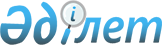 "Мәдениет саласындағы мемлекеттік қызмет стандарттарын бекіту және "Жеке және заңды тұлғаларға көрсетілетін мемлекеттік қызметтердің тізілімін бекіту туралы" Қазақстан Республикасы Үкіметінің 2010 жылғы 20 шілдедегі № 745 қаулысына толықтырулар енгізу туралы" Қазақстан Республикасы Үкіметінің 2012 жылғы 17 қаңтардағы № 83 қаулысына өзгерістер мен толықтырулар енгізу туралы
					
			Күшін жойған
			
			
		
					Қазақстан Республикасы Үкіметінің 2012 жылғы 19 желтоқсандағы № 1614 қаулысы. Күші жойылды - Қазақстан Республикасы Үкіметінің 2014 жылғы 24 ақпандағы № 140 қаулысымен

      Ескерту. Күші жойылды - ҚР Үкіметінің 24.02.2014 № 140 қаулысымен (алғашқы ресми жарияланған күнінен кейін күнтiзбелiк он күн өткен соң қолданысқа енгiзiледi).      Қазақстан Республикасының Үкіметі ҚАУЛЫ ЕТЕДІ:



      1. «Мәдениет саласындағы мемлекеттік қызмет стандарттарын бекіту және «Жеке және заңды тұлғаларға көрсетілетін мемлекеттік қызметтердің тізілімін бекіту туралы» Қазақстан Республикасы Үкіметінің 2010 жылғы 20 шілдедегі № 745 қаулысына толықтырулар енгізу туралы» Қазақстан Республикасы Үкіметінің 2012 жылғы 17 қаңтардағы № 83 қаулысына (Қазақстан Республикасының ПҮАЖ-ы, 2012 ж., № 24, 343-құжат) мынадай өзгерістер мен толықтырулар енгізілсін:



      1-тармақта:



      2) және 3) тармақшалар мынадай редакцияда жазылсын:



      «2) «Мәдени құндылықтарды уақытша әкету құқығына куәлік беру»;



      3) «Тарих және мәдениет ескерткіштерінде археологиялық және (немесе) ғылыми-реставрациялау жұмыстарын жүзеге асыру жөніндегі қызметке лицензия беру, лицензияны қайта ресімдеу»;»;



      көрсетілген қаулымен бекітілген «Фильмге прокаттау куәлігін беру» мемлекеттік қызмет стандартында:



      5-тармақ мынадай мазмұндағы төртінші және бесінші бөліктермен толықтырылсын:



      «Мемлекеттік қызметті алушы прокаттау куәлігін қағаз тасығышта алуға өтініш білдірген жағдайда, прокаттау куәлігі электрондық форматта ресімделіп, басып шығарылады және уәкілетті орган басшысының мөрімен және қолымен расталады.



      Қағаз тасығышта берілген прокаттау куәлігі жоғалған немесе бүлінген жағдайда, мемлекеттік қызметті алушының жазбаша сұранысы бойынша прокаттау куәлігі осы стандарттың 7-тармағында көрсетілген мерзімде қайта беріледі.»;



      көрсетілген қаулымен бекітілген «Мәдени құндылықтарды уақытша әкетуге және әкелуге рұқсаттар беру» мемлекеттік қызмет стандарты осы қаулыға 1-қосымшаға сәйкес жаңа редакцияда жазылсын;



      көрсетілген қаулымен бекітілген «Тарих және мәдениет ескерткіштерінде археологиялық және (немесе) ғылыми-реставрациялау жұмыстарын жүзеге асыру жөніндегі қызметке лицензия беру, қайта ресімдеу, лицензияның телнұсқасын беру» мемлекеттік қызмет стандарты осы қаулыға 2-қосымшаға сәйкес жаңа редакцияда жазылсын.



      2. Мыналардың:



      1) «Әкетiлетiн және әкелiнетiн заттың мәдени құндылығының болуы туралы қорытынды беру» мемлекеттiк қызмет көрсету стандартын бекiту туралы» Қазақстан Республикасы Үкiметiнiң 2010 жылғы 24 қыркүйектегi № 976 қаулысының (Қазақстан Республикасының ПҮАЖ-ы, 2010 ж., № 53, 501-құжат);



      2) «Қазақстан Республикасы Үкiметiнiң 2010 жылғы 24 қыркүйектегi № 976 қаулысына өзгерістер мен толықтырулар енгізу туралы» Қазақстан Республикасы Үкiметiнiң 2011 жылғы 11 ақпандағы № 128 қаулысының (Қазақстан Республикасының ПҮАЖ-ы, 2011 ж., № 20, 239-құжат) күші жойылды деп танылсын.



      3. Осы қаулы алғашқы ресми жарияланғанынан кейін күнтізбелік он күн өткен соң қолданысқа енгізіледі.      Қазақстан Республикасының

      Премьер-Министрі                                     С. Ахметов

Қазақстан Республикасы   

Үкіметінің         

2012 жылғы 19 желтоқсандағы 

№ 1614 қаулысына      

1-қосымша          

Қазақстан Республикасы    

Үкіметінің          

2012 жылғы 17 қаңтардағы   

№ 83 қаулысымен      

бекітілген          

«Мәдени құндылықтарды уақытша әкету құқығына куәлік беру»

мемлекеттік қызмет стандарты 

1. Жалпы ережелер

      1. Мемлекеттiк қызметті мекенжайлары осы стандарттың 1-қосымшасында көрсетiлген облыстардың, Астана және Алматы қалаларының жергiлiктi атқарушы органдарының мәдениет басқармалары (бұдан әрi – мәдениет басқармасы) көрсетеді, сондай-ақ мемлекеттік қызметті алушыда электрондық цифрлық қолтаңба (бұдан әрі – ЭЦҚ) болған жағдайда «электрондық үкімет» веб-порталы www.e.gov.kz немесе «Е-лицензиялау» веб-порталы: www.elicense.kz (бұдан әрі – портал) арқылы көрсетіледі.



      2. Мемлекеттік қызметті көрсету нысаны: ішінара автоматтандырылған.



      3. Мемлекеттік қызмет «Мәдениет туралы» 2006 жылғы 15  желтоқсандағы Қазақстан Республикасы Заңының 7-бабы 22) тармақшасының , «Ақпараттандыру туралы» 2007 жылғы 11 қаңтардағы Қазақстан Республикасының Заңы 29-бабының және «Мәдени құндылықтарды уақытша әкету құқығына куәлік беру» Қазақстан Республикасы Үкіметінің 2007 жылғы 30 мамырдағы № 440 қаулысының негізінде көрсетіледі.



      4. Мемлекеттік қызмет туралы ақпарат:



      1) осы стандарттың 2-қосымшасында көрсетiлген облыстардың, Астана және Алматы қалаларының жергiлiктi атқарушы органдарының интернет-ресурстарында;



      2) ресми ақпарат көздерінде, облыстардың, Астана және Алматы қалаларының жергiлiктi атқарушы органдарының ғимаратында орналасқан стенділерде, үлгілері бар ақпараттық тақталарда;



      3) порталда орналастырылады.



      Мемлекеттік қызмет туралы ақпарат «электрондық үкіметі» call-орталығының ақпараттық-анықтамалық қызметінің (1414) телефоны арқылы да берілуі мүмкін.



      5. Мәдениет басқармасының уәкілетті тұлғасының порталында ЭЦҚ қойылған электрондық құжат нысанында осы стандарттың 3-қосымшасына сәйкес мәдени құндылықтарды уақытша әкету құқығына куәлік (бұдан әрі – куәлік) беру не электрондық құжат нысанында куәлік беруден бас тарту туралы дәлелді жауап беру мемлекеттік қызмет көрсетудің нәтижесі болып табылады.



      Егер мәдениет басқармасы белгіленген мерзімде мемлекеттік қызметті алушыға куәлік бермеген немесе куәлік беруден дәлелді бас тартпаған жағдайда, оларды беру мерзімі өткен күнінен бастап куәлік берілді деп есептеледі.



      Мәдениет басқармасы куәлік беру мерзімі өткен сәттен бастап бес жұмыс күнінен кешіктірмей тиісті куәлікті береді.



      Мемлекеттік қызметті алушы куәлікті қағаз тасығышта алуға өтініш білдірген жағдайда, куәлік электрондық форматта ресімделіп, басып шығарылады және мәдениет басқармасы басшысының қолымен және мөрімен расталады.



      6. Мемлекеттік қызмет жеке және заңды тұлғаларға (бұдан әрі – мемлекеттік қызметті алушы) көрсетіледі.



      7. Мемлекеттік қызмет көрсету мерзімдері:



      1) осы стандарттың 11-тармағында айқындалған қажетті құжаттарды мәдениет басқармасына өтінім тапсырылған күнінен бастап он жұмыс күні ішінде;



      2) қажетті құжаттармен қоса мәдениет басқармасына өтінім не электрондық сұрауды тапсыру кезінде кезек күтудің жол берілетін ең ұзақ уақыты – 15 минуттан аспайды;



      3) мемлекеттік қызметті алушыға қызмет көрсетудің жол берілетін ең ұзақ уақыты – 10 минуттан аспайды;



      4) осы стандарттың 11-тармағында айқындалған қажетті құжаттарды портал арқылы электрондық сұрауды тапсырған күнінен бастап он жұмыс күні ішінде.



      8. Мемлекеттік қызмет тегін көрсетіледі.



      9. Мемлекеттік қызметті мәдениет басқармасы жұмыс күндері осы стандарттың 1-қосымшасына сәйкес жұмыс кестесі бойынша көрсетеді.



      Мемлекеттік қызметті алу үшін алдын ала жазылу талап етілмейді, жеделдетілген қызмет көрсету көзделмеген.



      Порталдың жұмыс кестесі – тәулік бойы.



      10. Мемлекеттік қызмет көрсету мәдениет басқармасының ғимаратында жүзеге асырылады. Үй-жай режимі: ғимаратқа кіру кіретін бөлек есігі бар рұқсаттама бюросы беретін біржолғы рұқсат қағазы бойынша жүзеге асырылады. Біржолғы рұқсат қағазы тікелей қызмет көрсететін лауазымды тұлғаның телефонмен берген өтінімі бойынша ресімделеді.



      Құқықтық тәртіпті сақтау үшін ғимаратта тәуліктік күзет бекеті, өртке қарсы дабыл және басқа да қауіпсіздік шаралары бар. Подъездге кіреберіс дене мүмкіндіктері шектеулі адамдарға арналған пандустармен жарақтандырылған.



      Порталға жүгінген кезде мемлекеттік қызмет мемлекеттік қызметті алушының жеке кабинетінде жүзеге асырылады. 

2. Мемлекеттік қызметті көрсету тәртібі

      11. Мемлекеттiк қызметтi алу үшiн мемлекеттік қызметті алушы (не сенімхат бойынша өкілі) мынадай құжаттар және мәдени құндылықтар ретінде қаралатын заттарды ұсынады:



      1) мәдениет басқармасына:



      осы стандартқа 4-қосымшаға сәйкес белгіленген нысандағы өтініш;



      мәдени құндылықтарға меншік құқығын растайтын құжаттардың көшірмелері;



      қабылдаушы тараптың мәдени құндылықтардың болу мақсаттары мен талаптары туралы шарттың көшірмесі;



      мәдени құндылықтардың А-5 форматындағы алдыңғы және артқы жақтары шолынған екі фотосуреті;



      заңды тұлғалар үшін – уақытша әкету кезеңіне мәдени құндылықтардың сақталуы үшін белгілі бір тұлғаға жауапкершілік жүктеу туралы ұйым басшысының бұйрығы;



      сараптауға жататын мәдени құндылықтар ретінде қаралатын заттар.



      Мәдениет басқармасына сараптамаға ұсынылған зат(тар) қабылдау және өткізу журналына тіркеледі.



      2) порталға:



      мемлекеттік қызметті алушының ЭЦҚ қойылған электрондық құжат нысанындағы сұрау салу.



      Сұрау салуда мынадай құжаттардың деректері көрсетіледі:



      мәдени құндылықтарға меншік құқығын растайтын сканерленген көшірмелер түріндегі құжаттары;



      қабылдаушы тараптың мәдени құндылықтардың болу мақсаттары мен талаптары туралы сканерленген көшірме түріндегі шарты;



      электрондық форматтағы мәдени құндылықтардың А-5 форматындағы алдыңғы және артқы жақтары шолынған екі фотосуреті;



      заңды тұлғалар үшін – мәдени құндылықтардың сақталуы үшін белгілі бір тұлғаға жауапкершілік жүктеу туралы ұйым басшысы бұйрығының сканерленген түрдегі көшірмесі.



      Өтініш беруші сараптауға жататын мәдени құндылықтар ретінде қаралатын заттарды мәдениет басқармасына қолма-қол ұсынады.



      Мемлекеттік электрондық ақпараттық ресурстар болып табылатын мәліметтерді мәдениет басқармасы ЭЦҚ қойылған электрондық құжаттар нысанында портал арқылы тиісті мемлекеттік ақпараттық жүйелерден алады.



      12. Мемлекеттік қызмет көрсету тәртібі туралы ақпарат порталда, сондай-ақ осы стандарттың 2-қосымшасында көрсетiлген облыстардың, Астана және Алматы қалаларының жергiлiктi атқарушы органдарының интернет-ресурстарында орналастырылған.



      13. Мемлекеттік қызметті алу үшін қажетті құжаттар мен мәдени құндылықтар ретінде қаралатын заттар мекенжайлары осы стандартқа 1-қосымшада көрсетілген мәдениет басқармасының кеңсесіне тапсырылады.



      Порталда электрондық сұрау салу мемлекеттік қызметті алушының жеке кабинетінде жүзеге асырылады. Таңдалған қызметке сәйкес сұрау салу автоматты түрде мәдениет басқармасына – адресатқа жіберіледі.



      14. Мемлекеттік қызметті алушыға (не сенімхат бойынша өкіліне) талонды беру осы стандарттың 11-тармағында көрсетілген құжаттардың және заттардың қабылданғанын растау болып табылады, онда күні мен уақыты, мәдениет басқармасы кеңсесінің құжаттар мен заттарды қабылдаған қызметкерінің тегі, аты-жөні көрсетіледі.



      Мәдениет басқармасы мәдени құндылықтар ретінде қаралатын заттарды сараптау комиссиясының қарауына жібереді. Сараптаманың қорытындылары бойынша осы стандартқа 5-қосымшаға сәйкес нысан бойынша қорытынды ресімделеді.



      Портал арқылы жүгінген уақытта мемлекеттік қызметті алушының порталдағы жеке кабинетіне мемлекеттік қызметтің нәтижелерін мемлекеттік қызметті алушының алатын күні мен уақыты көрсетіле отырып, мемлекеттік қызметті ұсыну үшін сұрау салудың қабылданғаны туралы хабарлама-есеп жіберіледі.



      15. Куәлік электрондық нысанда мемлекеттік қызметті алушының порталдағы жеке кабинетіне жолданады. Жеке келгенде дайын құжаттарды алушыға беру талон негізінде қолма-қол жүзеге асырылады.



      Сараптамаға ұсынылған зат(тар) өтініш берушіге қабылдау және беру журналына белгі қойылып, қайтарылады.



      16. Мемлекеттік қызмет көрсетуден бас тартуға:



      1) мәдени құндылықтарды қалпына келтіру мақсатында уақытша әкету жағдайларын қоспағанда, әкетілетін мәдени құндылықтардың қанағаттанарлықсыз физикалық жай-күйі;



      2) мәдени құндылықтардың халықаралық және (немесе) мемлекеттік іздеуде болуы;



      3) мәдени құндылықтарды уақытша әкету мақсатының мәдени құндылықтарды уақытша әкету құқығына куәлік беру қағидаларының 3-тармағымен сәйкес келмеуі;



      4) затта мәдени құндылықтың болмауы туралы қорытынды негіз болып табылады.



      Дәлелді бас тарту электрондық құжат түрінде мемлекеттік қызметті алушыға порталдағы жеке кабинетіне мәдениет басқармасына не портал арқылы электрондық сұрау салуды тапсырған күнінен бастап он жұмыс күн ішінде жіберіледі. 

3. Жұмыс қағидаттары

      17. Мәдениет басқармасының қызметі мемлекеттік қызметті алушыға қатысты мынадай қағидаттарға негізделеді:



      1) адамның конституциялық құқықтарын және бостандықтарын сақтау;



      2) қызметтік борышын атқару кезінде заңдылықты сақтау;



      3) мемлекеттік қызметті алушымен жұмыс кезінде сыпайылық таныту;



      4) көрсетілетін мемлекеттік қызмет туралы толыққанды ақпарат беру;



      5) өтініштерді қарау кезінде лауазымды тұлға қызметінің ашықтығы;



      6) мемлекеттік қызметті алушы құжаттарының сақталуын қамтамасыз ету;



      7) мемлекеттік қызметті алушы құжаттарының мазмұны туралы ақпараттың қорғалуы және құпиялылығы. 

4. Жұмыс нәтижелері

      18. Мемлекеттік қызметті алушыға мемлекеттік қызмет көрсету нәтижелері осы стандартқа 6-қосымшаға сәйкес сапа және тиімділік көрсеткіштерімен өлшенеді.



      19. Мәдениет басқармасының жұмысы бағаланатын мемлекеттік қызметтің сапа және тиімділік көрсеткіштерінің нысаналы мәндері жыл сайын Қазақстан Республикасы Мәдениет және ақпарат министрлігінің бұйрығымен бекiтiледi. 

5. Шағымдану тәртібі

      20. Уәкiлеттi лауазымды тұлғалардың әрекетiне (әрекетсiздiгiне) шағымдану тәртiбiн осы стандарттың 1-қосымшасында көрсетiлген мекенжайлар бойынша мәдениет басқармасының құжаттамалық қамтамасыз ету қызметi түсiндiредi.



      Шағымдану тәртібі туралы ақпаратты «электрондық үкімет» call-орталығының ақпараттық-анықтамалық қызметінің (1414) телефоны арқылы алуға да болады.



      21. Көрсетiлген мемлекеттiк қызмет нәтижелерiмен келiспеген жағдайда, шағымды осы стандарттың 2-қосымшасында көрсетiлген мекенжайлар бойынша жергiлiктi атқарушы орган басшылығының атына беруге болады.



      22. Дұрыс қызмет көрсетiлмеген жағдайда, шағым мекенжайлары және жұмыс кестелерi осы стандарттың 1 және 2-қосымшаларында көрсетiлген мәдениет басқармасының не жергiлiктi атқарушы органның құжаттамалық қамтамасыз ету қызметi арқылы жазбаша түрде поштамен не қолма-қол берiледi.



      23. Көрсетілген мемлекеттік қызметтің нәтижелерімен келіспеген жағдайда, мемлекеттік қызметті алушының заңнамада белгіленген тәртіппен сотқа шағымдануға құқығы бар.



      24. Шағым еркiн нысанда мәдени құндылықтарды уақытша әкету құқығына куәлік беруге мәдениет басқармасының құжаттамалық қамтамасыз ету қызметiнiң белгiсi бар өтiнiштiң көшiрмесiмен қоса берiледi. Мемлекеттік қызметті алушы өз шағымында мiндеттi түрде мыналарды көрсетедi:



      1) тегi, аты, әкесiнiң аты;



      2) жауап жiберiлуге тиіс пошталық мекенжайы;



      3) шағымның мәнiн баяндау;



      4) жеке қолы және күнi.



      25. Шағымды мәдениет басқармасының не жергiлiктi атқарушы органның құжаттамалық қамтамасыз ету қызметi тiркейдi.



      Шағым берген тұлғаға күнi мен уақыты, өтiнiштi қабылдаған адамның тегi мен аты-жөнi көрсетiлген талон берiледi.



      Шағымның қаралу барысы туралы ақпаратты осы стандарттың 1 және 2-қосымшаларында көрсетiлген телефондар арқылы алуға болады. Шағымды қарау Қазақстан Республикасының заңнамасында көзделген тәртiппен және мерзiмде жүзеге асырылады.



      Шағымды қарау нәтижесі мемлекеттік қызметті алушының (не сенімхат бойынша өкілінің) өтініші бойынша пошта арқылы не қолма-қол беріледі.



      Мәдениет басқармасы қызметкерлерінің заңсыз әрекеттерiне (әрекетсiздiгiне) жасалған шағым «Жеке және заңды тұлғалардың өтініштерін қарау тәртібі туралы» 2007 жылғы 12 қаңтардағы Қазақстан Республикасы Заңының 8-бабында көзделген мерзімде қаралады.



      Портал арқылы жүгінген кезде электрондық шағым жіберілгеннен кейін мемлекеттік қызметті алушының жеке кабинетінде шағым туралы ақпарат қол жетімді, ол ақпарат мәдениет басқармасында өтінішті өңдеу барысында (қабылдау, тіркеу, орындау туралы белгілері, қарау немесе қараудан бас тарту туралы жауап) жаңартылып отырады.



      26. Ұсынылатын мемлекеттік қызмет көрсету туралы қосымша ақпаратты жергiлiктi атқарушы органдардың осы стандарттың 2-қосымшасында көрсетiлген интернет-ресурстарынан алуға болады.

«Мәдени құндылықтарды уақытша 

әкету құқығына куәлік беру»    

мемлекеттік қызмет стандартына 

1-қосымша              

Облыстардың, Астана және Алматы қалаларының жергiлiктi атқарушы органдары мәдениет басқармаларының мекенжайлары мен кестелерi

«Мәдени құндылықтарды уақытша 

әкету құқығына куәлік беру»   

мемлекеттік қызмет стандартына 

2-қосымша              

Облыстардың, Астана және Алматы қалаларының жергiлiктi атқарушы органдарының мекенжайлары

«Мәдени құндылықтарды уақытша 

әкету құқығына куәлік беру»  

мемлекеттік қызмет стандартына 

3-қосымша              _____________________________________________________________________

(облыстың, республикалық маңызы бар қаланың, астананың жергілікті атқарушы органы) 

Мәдени құндылықтарды уақытша әкету құқығына

КУӘЛІК      ______ қаласы                            «___» _______ 20___ ж.1. Өтініш беруші_____________________________________________________

_____________________________________________________________________

                    (Т.А.Ә. немесе заңды тұлғаның атауы)

2. Өтініш берушінің деректері: ______________________________________

                (азаматтығы, төлқұжат немесе жеке куәлігінің нөмірі,

_____________________________________________________________________

            оның берілген күні немесе заңды тұлғаның деректемелері)

_____________________________________________________________________

3. Өтініш берушінің қызметі _________________________________________

4. Мәдени құндылықтарды уақытша әкету жөніндегі сараптама комиссиясының қорытындысы ___________________________________________

_____________________________________________________________________

(облыстың, республикалық маңызы бар қаланың, астананың жергілікті атқарушы органы)

__________________________________№ 20____ ж.____ «___» __________

1)___________________________________________________________________

                    (мәдени құндылықтың атауы)

2)___________________________________________________________________

3)_______________________________________________________ мақсатында

4)___________________________________________________________________

                (елдің атауы және ұйымның орналасқан жері)

_____________________________________________________________________

20__ж. «____»____________ 20___ж. «______»______________ мерзіміне

Қазақстан Республикасынан тыс уақытша әкетуге рұқсат беріледі.Уәкілетті тұлға ________________________(Т.А.Ә. және қызметі)М.О.                              Қазақстан Республикасы

                                  кеден органдарының белгісі

«Мәдени құндылықтарды уақытша 

әкету құқығына куәлік беру»  

мемлекеттік қызмет стандартына 

4-қосымша              

Нысан____________________________________________

(облыстың, республикалық маңызы бар қаланың,

____________________________________________

астананың жергілікті атқарушы органы)     

____________________________________________

____________________________________________

(өтініш берушінің тегі, аты, әкесінің аты)  

ӨТІНІШМынадай мәдениет құндылықтарын 1) ___________________________________

2) __________________________________________________________________

3) __________________________________________________________________

4) __________________________________________________________________

5) ________________________________________________________мақсатында

_____________________________________________________________________

                  (елдің атауы және орналасқан жері)

уақытша әкету құқығына куәлік беруіңізді сұраймыз._____________________________________________________________________

Өтініш берушінің деректері:__________________________________________

(Т.А.Ә., туылған күні, азаматтығы, төлқұжат немесе жеке куәлігінің нөмірі,

_____________________________________________________________________

оның берілген күні, тұратын жері, байланыс телефондары немесе заңды тұлғаның деректемелері)

_____________________________________________________________________

_____________________________________________________________________

_____________________________________________________________________

_____________________________________________________________________Қолы __________________                    Мерзімі __________________      М.О.

«Мәдени құндылықтарды уақытша 

әкету құқығына куәлік беру»   

мемлекеттік қызмет стандартына

5-қосымша              _____________________________________________________________________

(облыстың, республикалық маңызы бар қаланың, астананың жергілікті атқарушы органы)

Мәдени құндылықтарды уақытша әкету жөнiндегі

сараптама комиссиясы 

ҚОРЫТЫНДЫ

№ _________________ қаласы                           «___» _______ 20___ ж.1. Өтініш беруші_____________________________________________________

                  (Т.А.Ә. немесе заңды тұлғаның атауы)

_____________________________________________________________________

2. Өтініш берушінің деректері:_______________________________________

                (азаматтығы, төлқұжат немесе жеке куәлігінің номері,

_____________________________________________________________________

           оның берілген күні немесе заңды тұлғаның деректемелері)

_____________________________________________________________________

3. Өтініш берушінің қызметі: ________________________________________

4. Әкетудің (уақытша әкетудің) мақсаты: _____________________________

5. Сараптамаға ____________________________________________ ұсынылды

                        (заттың атауы, жазбаша саны)

6. Заттың сипаттамасы: ______________________________________________

_____________________________________________________________________

_____________________________________________________________________

(түпнұсқа, авторы, жасалған уақыты мен жері, материалы және орындалу техникасы,

_____________________________________________________________________

                          өлшемі, салмағы, сақталуы)

Қорытынды: __________________________________________________________

_____________________________________________________________________

                    (мәдени құндылығы бар немесе жоқ,

_____________________________________________________________________

                 уақытша әкету мүмкіндігі туралы ұсыным)Сараптама комиссиясының               Комиссия мүшелері:

төрағасы:                               ____________________ (Т.А.Ә.)

____________________ (Т.А.Ә.)           ____________________ (Т.А.Ә.)

                                        ____________________ (Т.А.Ә.)М.О.

«Мәдени құндылықтарды уақытша 

әкету құқығына куәлік беру»   

мемлекеттік қызмет стандартына 

6-қосымша             

Кесте. Сапа және тиімділік көрсеткішінің мәні

Қазақстан Республикасы   

Үкіметінің          

2012 жылғы 19 желтоқсандағы 

№ 1614 қаулысына    

2-қосымша         

Қазақстан Республикасы Үкіметінің 

2012 жылғы 17 қаңтардағы     

№ 83 қаулысымен           

бекітілген             

«Тарих және мәдениет ескерткіштерінде археологиялық және (немесе) ғылыми-реставрациялау жұмыстарын жүзеге асыру жөніндегі қызметке лицензия беру, лицензияны қайта ресімдеу» мемлекеттік қызмет стандарты 

1. Жалпы ережелер

      1. Мемлекеттік қызметті Қазақстан Республикасы Мәдениет және ақпарат министрлігінің Мәдениет комитеті (бұдан әрі - уәкілетті орган) балама негізде мекенжайлары осы стандартқа 1-қосымшада көрсетiлген халыққа қызмет көрсету орталықтары арқылы (бұдан әрi - орталық), сондай-ақ мемлекеттік қызметті алушыда электрондық цифрлық қолтаңба (бұдан әрі - ЭЦҚ) болған жағдайда «электрондық үкімет» веб-порталы арқылы: www.e.gov.kz немесе «Е-лицензиялау» веб-порталы арқылы: www.elicense.kz (бұдан әрі - портал) көрсетедi.



      Мемлекеттiк қызмет көрсетуге қолжетімділікті қамтамасыз ету мақсатында шалғайдағы елді мекендердің тұрғындарына мобильдік орталықтар арқылы мемлекеттiк қызмет көрсетуге жол берiледi.



      2. Мемлекеттік қызметті көрсету нысаны: ішінара автоматтандырылған.



      3. Мемлекеттік қызмет «Тарихи-мәдени мұра объектілерін қорғау және пайдалану туралы» 1992 жылғы 2 шілдедегі Қазақстан Республикасы Заңының 19-бабы 4-тармағының, «Ақпараттандыру туралы» 2007 жылғы 11 қаңтардағы Қазақстан Республикасының Заңы 29-бабының негізінде көрсетіледі.



      4. Мемлекеттік қызмет туралы ақпарат:



      1) Қазақстан Республикасы Мәдениет және ақпарат министрлігінің (бұдан әрі - Министрлік) www.mki.gov.kz интернет-ресурсында;



      2) Қазақстан Республикасы Көлік және коммуникация министрлігінің Халыққа қызмет көрсету орталықтарының қызметін үйлестіру және мемлекеттік қызметтерді автоматтандыруды бақылау комитетінің «Халыққа қызмет көрсету орталығы» республикалық мемлекеттік кәсіпорнының (бұдан әрі – Орталық РМК) www.con.gov.kz интернет-ресурсында;



      3) ресми ақпарат көздерінде, мекенжайлары осы стандарттың 1-қосымшасында көрсетілген уәкілетті органның ғимаратында және орталықтарда орналасқан стенділерде, үлгілері бар ақпараттық тақталарда;



      4) порталда орналастырылады.



      Мемлекеттік қызмет туралы ақпарат «электрондық үкіметі» call-орталығының ақпараттық-анықтамалық қызметінің (1414) телефоны арқылы да берілуі мүмкін.



      5. Уәкілетті органның уәкілетті адамының ЭЦҚ қойылған электрондық лицензия нысанында тарих және мәдениет ескерткіштерінде археологиялық және (немесе) ғылыми-реставрациялау жұмыстарын жүзеге асыру жөніндегі қызметке порталда лицензия беру, лицензияны қайта ресімдеу (бұдан әрі – лицензия) не электрондық құжат нысанында мемлекеттік қызметті беруден бас тарту туралы дәлелді жауап көрсетілетін мемлекеттік қызметтің нәтижесі болып табылады.



      Егер уәкілетті орган белгiленген мерзiмде мемлекеттік қызметті алушыға лицензияны бермеген не лицензияны беруден дәлелдi түрде бас тартуды ұсынбаған жағдайда, осы стандарттың 7-тармағында белгіленген мерзiмдер өткен күннен бастап бес жұмыс күнiнен кейін мемлекеттік қызметті алушыға лицензияны беруге мiндеттi.



      Жеке тұлғаның тегі, аты, әкесінің аты (бар болса) өзгерген, дара кәсіпкер қайта тіркелген, оның атауы мен мекенжайы өзгерген жағдайда, заңды тұлға біріктіру, қосу, бөлу немесе қайта ұйымдастыру нысанында қайта құрылған, оның атауы мен мекенжайы өзгерген кезде қайта ресімделген лицензия беріледі.



      Мемлекеттік қызметті алушы лицензияны қағаз тасығышта алуға өтініш білдірген жағдайда, лицензия электрондық нысанда ресімделіп, басып шығарылады және уәкілетті орган басшысының қолымен және мөрімен расталады.



      6. Мемлекеттік қызмет жеке және заңды тұлғаларға (бұдан әрі – мемлекеттік қызметті алушы) көрсетіледі.



      7. Мемлекеттік қызмет көрсету мерзімдері:



      уәкілетті органға немесе орталыққа жүгінгенде:



      1) осы стандарттың 11-тармағында айқындалған қажетті құжаттарды тапсырған күннен бастап он бес жұмыс күні ішінде;



      2) қайта ресімделген лицензияны беру – қажетті құжаттарды тапсырған күннен бастап он жұмыс күні ішінде.



      Орталықта қабылдау күні мемлекеттік қызметті көрсету мерзіміне кірмейді.



      Бұл ретте мемлекеттік қызметті көрсету нәтижелерін уәкілетті орган мемлекеттік қызмет көрсету мерзімінің аяқталуына дейін бір күн бұрын орталыққа береді.



      3) қажетті құжаттарды тапсыру кезінде кезек күтудің жол берілетін ең ұзақ уақыты – 20 минуттан аспайды;



      4) мемлекеттік қызметті алушыға қызмет көрсетудің жол берілетін ең ұзақ уақыты – 20 минуттан аспайды;



      Порталға жүгінгенде:



      1) осы стандарттың 11-тармағында айқындалған қажетті құжаттармен қоса электрондық сұрау салу тапсырылған күнінен бастап он бес жұмыс күні ішінде;



      2) қайта ресімделген лицензияны беру – қажетті құжаттармен қоса портал арқылы электрондық сұрау салу тапсырылған күнінен бастап он жұмыс күні ішінде.



      8. Мемлекеттік қызмет ақылы негізде ұсынылады, оны көрсету үшін Қазақстан Республикасының Салық кодексінде белгіленген тәртіппен жекелеген қызмет түрлерімен айналысу құқығы үшін лицензиялық алым алынады.



      Лицензияны алуға электрондық сұрау салуды портал арқылы жіберген жағдайда, төлем «электрондық үкімет» төлем шлюзі арқылы жүзеге асырылады.



      9. Жұмыс кестесі:



      1) уәкілетті орган «Қазақстан Республикасындағы мерекелер туралы» 2001 жылғы 13 желтоқсандағы Қазақстан Республикасының Заңына сәйкес белгіленген демалыс және мереке күндерін қоспағанда, мемлекеттік қызмет күн сайын сағат 9.00-ден 18.00-ге дейін, түскі үзіліс сағат 13.00-ден 14.30-ға дейін көрсетіледі.



      Мемлекеттік қызметті алу үшін алдын ала жазылу талап етілмейді, жеделдетілген қызмет көрсету көзделмеген;



      2) орталықтар – мемлекеттік қызмет еңбек заңнамасына сәйкес демалыс және мереке күндерін қоспағанда, дүйсенбіден бастап сенбіні қоса алғанда, белгіленген кестеге сәйкес күн сайын сағат 9.00-ден бастап сағат 20.00-ге дейін үзіліссіз көрсетіледі.



      Қабылдау жеделдетілген қызмет көрсетусіз, «электрондық кезек» тәртібімен жүзеге асырылады.



      Мобильдік орталықтар құжаттарды қабылдауды орталықтың бекітілген кестесіне сәйкес, бірақ бір елді-мекенде кемінде алты жұмыс сағаты ішінде жүзеге асырады;



      3) портал – тәулік бойы.



      10. Мемлекеттік қызмет:



      1) уәкілетті орган ғимаратында жүзеге асырылады, ғимаратқа кіру кіретін жеке есігі бар рұқсаттама бюросы беретін біржолғы рұқсат қағазы бойынша жүзеге асырылады. Біржолғы рұқсат қағазы тікелей мемлекеттік қызмет көрсететін тұлғаның телефонмен берген өтінімі бойынша ресімделеді. Құқықтық тәртіпті сақтау үшін ғимаратта тәуліктік күзет бекеті, өртке қарсы дабылы және басқа да қауіпсіздік шаралары бар. Подъездге кіреберіс дене мүмкіндіктері шектеулі адамдарға арналған пандустармен жабдықталған;



      2) мемлекеттік қызмет алушының таңдауы бойынша мүмкіндіктері шектеулі адамдардың қол жеткізуіне жағдайлар көзделген орталық ғимаратында көрсетіледі. Аумақтық органдардың үй-жайларында және орталық ғимаратында күту залы, ақпараттық стенділер бар;



      3) порталда – жеке кабинетте. 

2. Мемлекеттік қызметті көрсету тәртібі

      11. Мемлекеттік қызметті алу үшін мемлекеттік қызметті алушы (не сенімхат бойынша өкілі) мынадай құжаттардың тізбесін ұсынады:



      1) уәкілетті органға немесе орталыққа:



      осы стандартқа 2-қосымшаға сәйкес белгіленген нысандағы өтініш;



      жеке тұлға үшін – жеке басын куәландыратын құжаттың көшiрмесi;



      заңды тұлға үшін – мемлекеттік қызметті алушыны заңды тұлға ретінде мемлекеттік тіркеу туралы куәлiктiң көшiрмесi (салыстыру үшін түпнұсқасы ұсынылмаған жағдайда нотариат куәландырылған көшірмесі);



      дара кәсіпкер үшін – мемлекеттік қызметті алушыны дара кәсіпкер ретінде мемлекеттік тіркеу туралы куәлiктiң көшiрмесi (салыстыру үшін түпнұсқасы ұсынылмаған жағдайда нотариат куәландырылған көшірмесі);



      мемлекеттік қызметті алушыны салық органында есепке қою туралы куәлiктiң көшiрмесi (салыстыру үшін түпнұсқасы ұсынылмаған жағдайда нотариат куәландырылған көшірмесі);



      тарих және мәдениет ескерткіштерінде археологиялық және (немесе) ғылыми-реставрациялау жұмыстарын жүзеге асыру жөніндегі қызметпен айналысу құқығы үшін «электрондық үкімет» төлем шлюзы арқылы төленгенін есепке алмағанда, бюджетке лицензиялық алымды төлегенiн растайтын құжаттың көшірмесі.



      Тарих және мәдениет ескерткіштерінде археологиялық жұмыстарға лицензия алуға мемлекеттік қызметті алушылар үшін:



      осы стандартқа 3-қосымшаға сәйкес тарих пен мәдениет ескерткіштерінде археологиялық жұмыстарын жүзеге асыру үшін қойылатын біліктілік талаптарына сәйкес мәліметтер нысаны;



      мемлекеттік қызметті алушының тарих және мәдениет ескерткіштерінде археологиялық жұмыстарды жүзеге асыру құқығына археология саласындағы ғылыми ұйымның ұсыным хаты.



      Тарих және мәдениет ескерткіштерінде ғылыми-реставрациялау жұмыстарын жүзеге асыру жөніндегі лицензияны алуға мемлекеттік қызметті алушылар үшін:



      осы стандартқа 3-қосымшаға сәйкес тарих пен мәдениет ескерткіштерінде ғылыми-реставрациялау жұмыстарын жүзеге асыру үшін қойылатын біліктілік талаптарына сәйкес мәліметтер нысаны;



      11-тармақтың 1) тармақшасының үшінші, төртінші, бесінші, алтыншы абзацтарында көзделген құжаттарды ұсыну олардағы ақпаратты мемлекеттік ақпараттық жүйелерден және (немесе) мәліметтер нысанынан алу мүмкін болған жағдайда талап етілмейді.



      Орталық қызметкері құжаттар түпнұсқаларының шынайылығын мемлекеттік органдардың мемлекеттік ақпараттық жүйелерінен алынған мәліметтермен салыстырып тексереді, одан кейін түпнұсқаларды мемлекеттік қызмет алушыға қайтарады.



      Уәкілетті орган ұсынылған құжаттар пакетінің толықтығын тексереді және құжаттардың жетіспеу фактілері анықталған жағдайда, бұл туралы мемлекеттік қызметті алушыны уәкілетті органға тапсырылған күнінен бастап екі жұмыс күні ішінде хабардар етеді.



      Орталық қызметкері ұсынылған құжаттар пакетінің толықтығын тексереді және осы стандарттың 11-тармағының 1) тармақшасына сәйкес талап етілетін құжаттарды ұсынылмаған кезде, мемлекеттік қызмет алушыға жетпеген құжаттарды көрсете отырып қолхат береді.



      2) порталға:



      мемлекеттік қызметті алушының ЭЦҚ қойылған электрондық құжат нысанындағы сұрау салуы.



      Сұрау салуда мынадай құжаттардың деректері көрсетіледі:



      жеке тұлға үшiн – мемлекеттік қызметті алушының жеке басын куәландыратын құжат;



      заңды тұлға үшiн – мемлекеттік қызметті алушыны заңды тұлға ретiнде мемлекеттiк тiркеу туралы куәлiк;



      дара кәсiпкер үшiн – мемлекеттік қызметті алушыны дара кәсiпкер ретiнде мемлекеттiк тiркеу туралы куәлiк;



      мемлекеттік қызметті алушыны салық органында есепке қою туралы куәлiк;



      тарих және мәдениет ескерткіштерінде археологиялық және (немесе) ғылыми-реставрациялау жұмыстарын жүзеге асыру жөніндегі қызметпен айналысу құқығы үшін бюджетке лицензиялық алымды төлегенiн растайтын құжат туралы ақпарат.



      Тарих және мәдениет ескерткіштерінде археологиялық жұмыстарды жүзеге асыру жөніндегі лицензияны алуға мемлекеттік қызметті алушылар үшін:



      осы стандартқа 3-қосымшаға сәйкес тарих және мәдениет ескерткіштерінде археологиялық жұмыстарды жүзеге асыру үшін қойылатын біліктілік талаптары бойынша мәліметтер нысаны;



      мемлекеттік қызметті алушының тарих және мәдениет ескерткіштерінде археологиялық жұмыстарды жүзеге асыру құқығына археология саласындағы ғылыми ұйымның ұсыным хаты – құжаттың электрондық көшірмесі түрінде тіркеледі.



      Тарих және мәдениет ескерткіштерінде ғылыми-реставрациялау жұмыстарын жүзеге асыру жөніндегі лицензияны алуға мемлекеттік қызметті алушылар үшін:



      осы стандартқа 3-қосымшаға сәйкес тарих және мәдениет ескерткіштерінде ғылыми-реставрациялау жұмыстарын жүзеге асыру үшін қойылатын біліктілік талаптары бойынша мәліметтер нысаны;



      Мемлекеттік қызметті алушы (не сенімхат бойынша өкілі) қайта ресімделген лицензияны алу үшін «электрондық үкімет» төлем шлюзы арқылы төленгенін есепке алмағанда, уәкілетті органға немесе орталыққа мәліметтерді растайтын құжаттарды және қайта рәсімдеу үшін бюджетке лицензиялық алымды төлегенiн растайтын құжаттың көшірмесін қоса бере отырып, сұраным ұсынады – электрондық сұрауға сканерлеген көшірмелер нысанында тіркеледі.



      Қайта ресімделген лицензияларды алған уақытта мемлекеттік қызметті алушы бұдан бұрын алған лицензияны (бар болса) уәкілетті органға қайтарады.



      12. Өтініштің үлгісі «электрондық үкімет» www.e.gov.kz веб-порталында, сондай-ақ Министрліктің www.mki.gov.kz интернет-ресурсында («Мемлекеттік қызмет» бөлімінің «Мәдениет саласындағы лицензиялау» кіші бөлімі) орналастырылған.



      Орталықтарда бекітілген нысандағы өтініш бланкілері күту залындағы арнайы тағандарда, сондай-ақ Орталық РМК www.con.gov.kz интернет-ресурсында орналастырылады.



      13. Мемлекеттік қызметті алу үшін қажетті құжаттар пошта арқылы жолданады не уәкілетті орган кеңсесіне мына мекенжай бойынша тапсырылады: 010000, Астана қаласы, Орынбор к., № 8 үй, «Министрліктер үйі» ғимараты, 15-кіреберіс, 527-кабинет.



      Орталықтарда құжаттарды қабылдау операциялық залда «бөгетсіз» қызмет көрсету арқылы жүзеге асырылады.



      Порталда электрондық сұрау салуды қабылдау мемлекеттік қызметті алушының жеке кабинетінен жүзеге асырылады. Сұрау салу автоматты түрде таңдалған қызмет бойынша адресат мемлекеттік органға жолданады.



      14. Мемлекеттік қызметті алушыға (не сенімхат бойынша өкіліне) талонды беру осы стандарттың 11-тармағында көрсетілген құжаттардың қабылданғанын растау болып табылады, онда күні мен уақыты, уәкілетті орган кеңсесінің құжатты қабылдаған қызметкерінің тегі, аты-жөні көрсетіледі.



      Орталықта мемлекеттік қызметті алуға қажетті барлық құжаттарды тапсырған кезде мемлекеттік қызмет алушыға, мыналарды көрсете отырып, тиісті құжаттарды қабылдағаны туралы қолхат беріледі:



      1) сұрау салудың нөмірі мен қабылданған күні;



      2) сұрау салынып отырған мемлекеттік қызмет көрсетудің түрі;



      3) қоса берілген құжаттардың саны мен атаулары;



      4) құжаттардың берілген күні (уақыты) мен орны;



      5) құжаттарды ресімдеуге өтінішті қабылдаған орталық қызметкерінің тегі, аты, әкесінің аты (бар болса);



      6) өтініш иесінің тегі, аты, әкесінің аты (бар болса), уәкілетті өкілдің тегі, аты, әкесінің аты (бар болса) және олардың байланыс телефондары.



      Портал арқылы жүгінгенде мемлекеттік қызметті алушының жеке кабинетіне мемлекеттік қызметті алудың күні мен уақыты көрсетілген сұраудың қабылданғаны жөнінде хабарлама-есеп жіберіледі.



      15. Уәкілетті органда лицензия электрондық нысанда мемлекеттік қызметті алушының порталдағы жеке кабинетіне жолданады.



      Орталықта мемлекеттiк қызмет алушыға дайын құжаттарды берудi орталық қызметкерi қолхат негiзiнде, онда көрсетiлген мерзiмде күн сайын «терезе» арқылы жүзеге асырады.



      Егер мемлекеттiк қызмет алушы нәтиженi алуға көрсетiлген мерзiмде келмеген жағдайда, орталық бiр ай бойы олардың сақталуын қамтамасыз етедi, одан кейiн оларды уәкiлеттi органға жібереді.



      Көрсетілген қызмет нәтижесі мемлекеттік қызметті алушыға порталдағы «жеке кабинетке» жiберiледi немесе мемлекеттік қызметті алушы лицензияны қағаз тасығышта алу үшін өтінім берсе онда лицензия пошта арқылы жолданады.



      16. Мынадай:



      1) осы субъект санаттары үшін қызмет түрімен айналысуға Қазақстан Республикасының заңдарымен тыйым салынуы;



      2) тарих және мәдениет ескерткіштерінде археологиялық және (немесе) ғылыми-реставрациялау жұмыстарын жүзеге асыру жөнiндегi қызметпен айналысу құқығына лицензиялық алымның енгізілмеуі;



      3) мемлекеттік қызметті алушының біліктілік талаптарына сәйкес келмеуі;



      4) мемлекеттік қызметті алушыға қатысты оған тарих және мәдениет ескерткіштерінде археологиялық және (немесе) ғылыми-реставрациялау жұмыстарын жүзеге асыру жөнiндегi қызметпен айналысуға тыйым салатын, заңды күшіне енген сот үкімінің болуы;



      5) сот орындаушысының ұсынуы негізінде сот өтініш берушіге лицензия алуға тыйым салған жағдайлар;



      6) «Ақпараттандыру туралы» Қазақстан Республикасы Заңының 40-бабында көзделген негіздер мемлекеттік қызмет көрсетуден бас тартуға негіз болып табылады.



      Дәлелді бас тарту электрондық құжат нысанында мемлекеттік қызметті алушының порталдағы жеке кабинетіне қажетті құжаттармен қоса уәкілетті органға өтінім не портал арқылы электрондық сұрау салуды тапсырған күннен бастап екі жұмыс күн ішінде беріледі. 

3. Жұмыс қағидаттары

      17. Уәкілетті органның қызметі мемлекеттік қызметті алушыға қатысты мынадай қағидаттарға негізделеді:



      1) адамның конституциялық құқықтарын және бостандықтарын сақтау;



      2) қызметтік борышын атқару кезінде заңдылықты сақтау;



      3) мемлекеттік қызметті алушымен жұмыс барысында сыпайылық таныту;



      4) көрсетілетін мемлекеттік қызмет жөнінде толыққанды ақпарат беру;



      5) өтініштерді қарау кезінде уәкілетті тұлға қызметінің ашықтығы;



      6) мемлекеттік қызметті алушы құжаттарының сақталуын қамтамасыз ету;



      7) мемлекеттік қызметті алушы құжаттарының мазмұны туралы ақпараттың қорғалуын және құпиялылығын қамтамасыз ету. 

4. Жұмыс нәтижелері

      18. Мемлекеттік қызметті алушыларға мемлекеттік қызмет көрсету нәтижелері осы стандартқа 4-қосымшаға сәйкес сапа және тиімділік көрсеткіштерімен өлшенеді.



      19. Уәкілетті органның жұмысы бағаланатын мемлекеттік қызметтің сапа және тиімділік көрсеткіштерінің нысаналы мәндері жыл сайын Қазақстан Республикасы Мәдениет және ақпарат министрінің бұйрығымен бекітіледі. 

5. Шағымдану тәртібі

      20. Уәкілетті органның уәкілетті адамы уәкілетті лауазымды адамдардың әрекетіне (әрекетсіздігіне) шағымдану тәртібін мына: Астана қаласы, Орынбор к., № 8, «Министрліктер үйі» ғимараты, 15-кіреберіс, 527-кабинет мекенжайы бойынша, сондай-ақ (7172) 74-05-68, 74-04-61 телефондар арқылы түсіндіреді және шағымды дайындауға жәрдем көрсетеді.



      Шағымдану тәртібі жөніндегі ақпаратты «электрондық үкімет» call-орталығының ақпараттық-анықтамалық қызметінің 1414 телефоны арқылы да алуға болады.



      21. Көрсетілген мемлекеттік қызмет нәтижелерімен келіспеген жағдайда шағым жазбаша түрде пошта арқылы не қолма-қол уәкілетті орган басшылығының атына осы стандарттың 20-тармағында көрсетілген мекенжай бойынша жұмыс күндері сағат 9.00-ден 18.00-ға дейін беріледі, түскі үзіліс сағат 13.00-ден 14.30-ға дейін.



      22. Дөрекі қызмет көрсетуге жасалған шағым жұмыс күндері жазбаша түрде пошта арқылы не қолма-қол уәкілетті органның кеңсесі арқылы осы стандарттың 20-тармағында көрсетілген мекенжай бойынша жұмыс күндері сағат 9.00-ден 18.00-ға дейін жіберіледі, түскі үзіліс сағат 13.00-ден 14.30-ға дейін.



      Орталықта, шағым осы стандарттың 26-тармағында мекенжайы мен телефоны көрсетілген орталық басшысына не Орталық РМК басшысына тікелей беріледі.



      23. Көрсетілген мемлекеттік қызметтің нәтижелерімен келіспеген жағдайда мемлекеттік қызметті алушының заңнамада белгіленген тәртіппен сотқа шағымдануға құқығы бар.



      24. Уәкілетті орган қызметкерлерінің әрекетіне (әрекетсіздігіне) жасалған шағым лицензия беру туралы өтініштің көшірмесін қоса бере отырып, еркін нысанда ресiмделедi. Мемлекеттік қызметті алушы өз шағымында мiндеттi түрде мыналарды көрсетедi:



      1) тегi, аты, әкесiнiң аты;



      2) жауап жiберiлетiн пошталық мекенжайы;



      3) шағымның мәнiн баяндау;



      4) жеке қолы және күнi.



      25. Шағымды уәкілетті органның кеңсесі осы стандарттың 20-тармағында көрсетілген мекенжайда тіркейді.



      Шағым берген тұлғаға өтініштің қабылданған күнi мен уақытын, оны қабылдаған адамның тегi мен аты-жөнi көрсетіле отырып, талон берiледi.



      Шағымды қарау барысы туралы ақпаратты шағымды қабылдаған тұлғадан не осы стандарттың 20-тармағында көрсетілген телефондар арқылы алуға болады.



      Шағымды қарау нәтижесі мемлекеттік қызметті алушының (не сенімхат бойынша өкілінің) өтініші бойынша пошта арқылы не қолма-қол беріледі.



      Портал арқылы жүгінген уақытта электрондық шағым жолданғаннан кейін мемлекеттік қызметті алушының жеке кабинетінде шағым жөнінде ақпарат қол жетімді және ол ақпарат уәкілетті органда өтінішті өңдеу барысы (қабылдау, тіркеу, орындау белгілері, қарау немесе қараудан бас тарту жөнінде жауап) өзгерген сайын жаңартылып отырады.



      Орталықта қолма-қол, сондай-ақ пошта арқылы келіп түскен шағымның қабылданғанын растау оны орталықтың немесе Орталық РМК кеңсесінде тіркеу болып табылады (мөртабан, кіріс нөмірі және тіркелген күні шағымның екінші данасына немесе шағымға ілеспе хатқа қойылады).



      26. Көрсетілетін мемлекеттік қызмет туралы қосымша ақпаратты Министрліктің www.mki.gov.kz интернет-ресурсынан және Орталық РМК: Астана қаласы, Республика даңғылы, 43А үй, телефон: 8 (7172) 94-99-95, интернет ресурсы: www.con.gov.kz алуға болады.

«Тарих және мәдениет       

ескерткіштерінде археологиялық және 

(немесе) ғылыми-реставрациялау   

жұмыстарын жүзеге асыру жөніндегі 

қызметке лицензия беру, лицензияны 

қайта ресімдеу» мемлекеттік    

қызмет стандартына        

1-қосымша              

Халыққа қызмет көрсету орталықтарының мекенжайлары

«Тарих және мәдениет       

ескерткіштерінде археологиялық және 

(немесе) ғылыми-реставрациялау   

жұмыстарын жүзеге асыру жөніндегі 

қызметке лицензия беру, лицензияны 

қайта ресімдеу» мемлекеттік    

қызмет стандартына        

2-қосымша             _____________________________________________________________________

            (лицензия беретін органының толық атауы)

кімнен

_____________________________________________________________________

            (мемлекеттік қызметті алушының толық атауы) 

ӨТІНІШ

_____________________________________________________________________

_____________________________________________________________________

(қызметтің (әрекеттің) түрін көрсету)жүзеге асыру үшін лицензия беруді сұраймын.

Мемлекеттік қызметті алушы туралы мәліметтер:1. Меншік нысаны ____________________________________________________

2. Құрылған жылы ____________________________________________________

3. Тіркеу (қайта тіркеу) туралы куәлік ______________________________

                                         (№, кім және қашан берді)

4. Мекенжайы_________________________________________________________

      (индекс, облыс, қала, аудан, көше, үйдің нөмірі, телефон, факс)

_____________________________________________________________________

5. Есеп шоты ________________________________________________________

                (шоттың нөмірі, банктің атауы және орналасқан жері)

6. Филиалдар және өкілдіктер:

_____________________________________________________________________

7. Қоса берілетін құжаттар:

_____________________________________________________________________

_____________________________________________________________________

_____________________________________________________________________

8. Ғылыми жетекшілер қатысқан археологиялық және (немесе) ғылыми-реставрациялау жобалары (бар болса) жөнінде ақпарат

_____________________________________________________________________

Басшы _______________________________________________________________

                        (қолы)        (тегі, аты, әкесінің аты)

                                                            М.О.20__ ж. «___»______________

Өтініш қарауға қабылданды 20__ж. «____»____________

«Тарих және мәдениет       

ескерткіштерінде археологиялық және 

(немесе) ғылыми-реставрациялау   

жұмыстарын жүзеге асыру жөніндегі 

қызметке лицензия беру, лицензияны 

қайта ресімдеу» мемлекеттік    

қызмет стандартына           

3-қосымша               

Тарих және мәдениет ескерткіштерінде археологиялық және (немесе) ғылыми-реставрациялау жұмыстарын жүзеге асыру үшін қойылатын біліктілік талаптары бойынша мәліметтер нысандары1. Ғылыми жетекші:

      1) Мамандығының және біліктілігінің атауы ____________________;

      Дипломның нөмірі _____________________________________________;

      Дипломның берілген күні ______________________________________;

      Дипломды берген оқу орнының атауы ____________________________;

      2) Археологиялық және (немесе) ғылыми-реставрациялау саласында жұмыс өтілі ________________________________________________________;

      Жұмыс орны ___________________________________________________;

      Атқаратын лауазымы ___________________________________________;

      Жұмысқа қабылдануы туралы бұйрықтың немесе жеке еңбек шартының нөмірі және күні ___________________________________________________;

      Жұмыстан босату туралы бұйрықтың нөмірі және күні ____________;2. Мамандандырылған жабдықтар:

      1) Мамандандырылған жабдықтардың тізбесі _____________________;

      2) Мамандандырылған жабдықтарды сатып алу/сату/жалдау шартының нөмірі _____________________________________________________________;

      Жасалу күні __________________________________________________;

      Шарт жасалған тұлға (заңды және (немесе) жеке тұлғаның атауы)_.

«Тарих және мәдениет       

ескерткіштерінде археологиялық және 

(немесе) ғылыми-реставрациялау   

жұмыстарын жүзеге асыру жөніндегі 

қызметке лицензия беру, лицензияны 

қайта ресімдеу» мемлекеттік    

қызмет стандартына        

4-қосымша              

Сапа және тиiмдiлiк көрсеткiштерiнiң мәнi
					© 2012. Қазақстан Республикасы Әділет министрлігінің «Қазақстан Республикасының Заңнама және құқықтық ақпарат институты» ШЖҚ РМК
				Р/с №АтауыМекенжайыТелефон нөміріЭлектронды поштаның мекенжайыЖұмыс кестесi1234561.Астана қаласының мәдениет басқармасыАстана қ., Бейбiтшiлiк көш., 11, 751-бөлме8(7172) 55-67-69, 55-67-64dep_culture@mail.ruЖұмыс күндерi: сағат 9.00-ден 18.00-ге дейiн, үзiлiс сағат 13.00-ден 14.00-ге дейiн.

Демалыс күндерi: сенбi және жексенбi2.Алматы қаласының мәдениет басқармасыАлматы қ., Республика алаңы, 4, 423-бөлме8 (727) 272-58-83, 271-65-63, 272-02-72, 272-10-01culture_alm aty@mail.ruЖұмыс күндерi: сағат 9.00-ден 18.00-ге дейiн, үзiлiс сағат 13.00-ден 14.00-ге дейiн.

Демалыс күндерi: сенбi және жексенбi3.Алматы облысының мәдениет басқармасыТалдықорған қ., Тәуелсiздiк көш., 38, 3-бөлме8(7282) 27-16-19, 27-14-49, 27-15-97, 24-77-22kulture-tald@mail.online.kzЖұмыс күндерi: сағат 9.00-ден 18.00-ге дейiн, үзiлiс сағат 13.00-ден 14.00-ге дейiн.

Демалыс күндерi: сенбi және жексенбi4.Ақмола облысының мәдениет басқармасыКөкшетау қ., Сәтпаев көш., 1, 102-бөлме8(7162) 25-76-60, 25-81-73, 25-81-60, 25-81-72Kultura-kok shetau@yandex.ruЖұмыс күндерi: сағат 9.00-ден 18.00-ге дейiн, үзiлiс сағат 13.00-ден 14.00-ге дейiн.

Демалыс күндерi: сенбi және жексенбі5.Ақтөбе облысының мәдениет басқармасыАқтөбе қ., Әбiлхайыр хан даңғ., 40, 658-бөлме8 (7132) 59-52-05, 56-03-12, 59-51-52, 56-47-58aktobe_kulture@mail.ruЖұмыс күндерi: сағат 9.00-ден 18.00-ге дейiн, үзiлiс сағат 13.00-ден 14.00-ге дейiн.

Демалыс күндерi: сенбi және жексенбi6.Атырау облысының мәдениет басқармасыАтырау қ., Азаттық даңғ., 9, 3-бөлме8 (7122) 35-41-89, 35-42-84, 27-11-57, 32-41-37ouk_atyrau@rambler.ruЖұмыс күндерi: сағат 8.30-ден 18.30-ға дейiн, үзiлiс сағат 12.30-ден 14.00-ге дейiн.

Демалыс күндерi: сенбi және жексенбi7.Шығыс Қазақстан облысының мәдениет басқармасыӨскемен қ., Головков көш., 29, 302-бөлме8 (7232) 26-28-30, 26-37-12, 26-30-63, 24-92-03culturevko@mail.ruЖұмыс күндерi: сағат 9.00-ден 18.00-ге дейiн, үзiлiс сағат 13.00-ден 14.00-ге дейiн. Демалыс күндерi: сенбi және жексенбi8.Батыс Қазақстан облысының мәдениет басқармасыОрал қ., Достық-Дружба даңғылы, 166/1, 7-бөлме8(7112)51-55-54, 50-09-46, 51-25-35, 50-45-89, 51-07-37kultzko@mail.ruЖұмыс күндерi: сағат 9.00-ден 18.30-ға дейiн, үзiлiс сағат 13.00-ден 14.30-ге дейiн. Демалыс күндерi: сенбi және жексенбi9.Жамбыл облысының мәдениет басқармасыТараз қ., Төле би даңғылы 35, 519-бөлме8 (7262) 57-92-46, 57-92-25, 57-92-80tarazkultura@mail.ruЖұмыс күндерi: сағат 9.00-ден 19.00-ге дейiн, үзiлiс сағат 13.00-ден 15.00-ге дейiн. Демалыс күндерi: сенбi және жексенбi10.Қарағанды облысының мәдениет басқармасыҚарағанды қ., Можайский көш., 13а8(7212) 41-14-81, 41-14-68, 42-30-08karkultura@yandex.ruЖұмыс күндерi: сағат 9.00-ден 18.00-ге дейiн, үзiлiс сағат 13.00-ден 14.00-ге дейiн. Демалыс күндерi: сенбi және жексенбi11.Қызылорда облысының мәдениет басқармасыҚызылорда қ., Абай даңғылы, 278(7242) 23-93-54 23-46-81info@uk.orda.gov.kzЖұмыс күндерi: сағат 9.00-ден 19.00-ге дейiн, үзiлiс сағат 13.00-ден 15.00-ге дейiн. Демалыс күндерi: сенбi және жексенбi12.Қостанай облысының мәдениет басқармасыҚостанай қ., Әл-Фараби көш., 608(7142) 57-51-90, 57-53-53, 57-53-20, 57-53-21kultura@kos tanay.kz kultura_kostanay@mail.ruЖұмыс күндерi: сағат 9.00-ден 18.00-ге дейiн, үзiлiс сағат 13.00-ден 14.00-ге дейiн. Демалыс күндерi: сенбi және жексенбi13.Маңғыстау облысының мәдениет басқармасыАқтау қ., 23-шағын ауданы, 18(7292) 42-66-10, 42-13-00, 42-77-62, 42-77-60mook_od@mail.ruЖұмыс күндерi: сағат 9.00-ден 18.30-ға дейiн, үзiлiс сағат 12.30-ден 14.00-ге дейiн. Демалыс күндерi: сенбi және жексенбi14.Павлодар облысының мәдениет басқармасыПавлодар қ., Академик Марғұлан көш., 115, 2-бөлме8(7182) 32-03-29, 32-22-37, 32-37-77Dep_culture@mail.ruЖұмыс күндерi: сағат 9.00-ден 18.00-ге дейiн, үзiлiс сағат 13.00-ден 14.00-ге дейiн. Демалыс күндерi: сенбi және жексенбi15.Солтүстiк Қазақстан облысының мәдениет басқармасыПетропавл қ., Кәрiм Сутюшев көш., 78(7152) 46-43-92, 49-26-79, 49-27-55kultsko@mail.ruЖұмыс күндерi: сағат 9.00-ден 18.00-ге дейiн, үзiлiс сағат 13.00-ден 14.00-ге дейiн. Демалыс күндерi: сенбi және жексенбi16.Оңтүстiк Қазақстан облысының мәдениет басқармасыШымкент қ., Тәуке хан даңғ., 2-а, 2-бөлме8 (7252) 53-93-49, 53-91-81, 53-94-62, 55-10-88oko_madeniet@mail.ruЖұмыс күндерi: сағат 9.00-ден 19.00-ге дейiн, үзiлiс сағат 13.00-ден 15.00-ге дейiн. Демалыс күндерi: сенбi және жексенбiР/с №АтауыМекенжайыТелефон нөмiрiИнтернет-ресурстар123451.Астана қаласының әкiмдiгiАстана қ., Бейбiтшiлiк көш., 118(7172) 55-64-06 55-64-82, 55-64-81, 55-64-85www.astana.kz2.Алматы қаласының әкiмдiгiАлматы қ., Республика алаңы, 48(7272) 71-66-47 ф.716647www.almaty.kz3.Алматы облысының әкiмдiгiТалдықорған қ., Тәуелсiздiк көш., 388 (7282) 24-77-22 ф.247722www.zhetysu-gov.kz4.Ақмола облысының әкiмдiгiКөкшетау қ., Абай көш,, 898(7162) 25-48-37 25-02-59www.akmo.kz5.Ақтөбе облысының әкiмдiгiАқтөбе қ., Әбiлхайыр хан көш., 408(7132) 93-20-79 56-31-66www.akimat.infо6.Атырау облысының әкiмдiгiАтырау қ., Әйтеке-би көш., 778(7122) 27-08-96 ф.27-11-57www.atyrauobl.kz7.Шығыс Қазақстан облысының әкiмдiгiӨскемен қ., Горький көш., 408 (7232) 26-42-54 ф.26-42-54www.culturevko.uka.kz8.Батыс Қазақстан облысының әкiмдiгiОрал қ., Достық даңғылы, 2018(7112) 50-02-36 ф.50-09-46www.western.kz9.Жамбыл облысының әкiмдiгiТараз қ., Абай көш., 1258 (7262) 45-73-97 43-27-18www.zhambyl.kz.10.Қарағанды облысының әкiмдiгiҚарағанды Бульвар-Мира көш., 398 (7212) 56-19-80 ф.56-19-79www.karaganda-region.kz11.Қызылорда облысының әкiмдiгiҚызылорда қ., Ы. Жақаев көш., 768 (7242) 27-63-73 27-89-66, 26-16-44www.kyzylorda.kz12.Қостанай облысының әкiмдiгiҚостанай қ., Әл-Фараби көш., 668(7142) 57-51-90 ф.57-53-53www.kostanay.kz13.Маңғыстау облысының әкiмдiгiАқтау қ., 14 шағын ауд., 18(7292) 42-66-10 ф.42-13-00www.mangistau.kz14.Павлодар облысының әкiмдiгiПавлодар қ., Академик Сәтпаев көш., 498(7182) 32-33-26www.pavlodar.gov.kz15.Солтүстiк Қазақстан облысының әкiмдiгiПетропавл қ., Конституция көш., 538(7152) 46-36-35www.sko.kz16.Оңтүстiк Қазақстан облысының әкiмдiгiШымкент қ., Тәуке хан даңғ., 68 (7252) 53-45-44 53-00-24, 53-00-21www.ontustik.kzСапа және тиімділік көрсеткіштеріКөрсеткіштің нормативтік мәніКөрсеткіштің келесі жылғы нысаналы мәніКөрсеткіштің есепті жылдағы ағымдағы мәні12341. Уақтылығы1. Уақтылығы1. Уақтылығы1. Уақтылығы1.1. Құжаттар тапсырылған сәттен бастап белгіленген мерзімде қызмет көрсету жағдайларының %-ы (үлесі)2. Сапасы2. Сапасы2. Сапасы2. Сапасы2.1. Қызмет көрсету үдерісінің сапасына қанағаттанған тұтынушылардың % -ы (үлесі)3. Қолжетімділік3. Қолжетімділік3. Қолжетімділік3. Қолжетімділік3.1. Қызмет көрсету сапасына және оны ұсыну тәртібі туралы ақпаратқа қанағаттанған тұтынушылардың %-ы (үлесі)3.1. Ақпаратқа электрондық форматта қол жеткізуге болатын қызметтер %-ы (үлесі)4. Шағымдану үдерісі4. Шағымдану үдерісі4. Шағымдану үдерісі4. Шағымдану үдерісі4.1. Шағымданудың қолданыстағы тәртібіне қанағаттанған тұтынушылардың %-ы (үлесі)5. Сыпайылық5. Сыпайылық5. Сыпайылық5. Сыпайылық5.1. Персоналдың сыпайылығына қанағаттанған тұтынушылардың %-ы (үлесі)Р/с №Халыққа қызмет көрсету орталықтарының атауы (филиалдары, бөлiмдері, бөлiмшелері)Орналасқан мекенжайыБайланыс деректерi1234«Ақмола облысы бойынша ХҚО» РМК филиалы«Ақмола облысы бойынша ХҚО» РМК филиалы«Ақмола облысы бойынша ХҚО» РМК филиалы«Ақмола облысы бойынша ХҚО» РМК филиалы1.«Ақмола облысы бойынша ХҚО» РМК филиалыКөкшетау қаласы, Әуезов көшесi, 189 а-үй8 (7162)40-10-76 8 (7162) 40-10-631)Көкшетау қалалық бөлiмiКөкшетау қаласы, Бiржан сал көшесi, 42-үй8 (7162) 25-00-67

8 (7162) 25-06-212)Красный Яр ауылы аудандық бөлiмiКөкшетау қаласы, Красный Яр ауылы, Ленин көшесi, 65-үй8 (7162)40-43-273)Ақкөл аудандық бөлiмiАқкөл ауданы, Ақкөл қаласы, Нұрмағамбетов көшесi, 102-үй8 (71638) 2-09-968 (71638) 2-18-494)Аршалы аудандық бөлiмiАршалы ауданы, Аршалы кентi, М. Мәметова көшесi, 19-үй8 (71644) 2-10-77

8 (71644) 2-28-28

8 (71644) 2-10-775)Атбасар аудандық бөлiмiАтбасар ауданы, Атбасар қаласы, Уәлиханов көшесi, 11-үй8 (71643) 2-45-94

8 (71643) 4-07-22

8 (71643) 4-12-586)Астрахан аудандық бөлiмiАстрахан ауданы, Астраханка ауылы, Әл-Фараби көшесi, 44-үй8 (71641) 2-35-96

8 (71641) 2-21-947)Бұланды аудандық бөлiмiБұланды ауданы, Макинск қаласы, Сейфуллин көшесi, 18б-үй8 (71646)2-37-20 8 (71646) 2-37-818)Бурабай аудандық бөлiмiБурабай ауданы, Щучинск қаласы, Абылай хан көшесi, 28-үй8 (71636)4-29-97 8 (71636) 4-28-919)Егiндiкөл аудандық бөлiмiЕгiндiкөл ауданы, Егiндiкөл ауылы, Жеңiс көшесi, 7-үй8 (71642) 2-12-5710)Ерейментау аудандық бөлiмiЕрейментау ауданы,

Ерейментау қаласы, Мұсабаев көшесi, 15-үй8 (71633) 2-44-9211)Еңбекшiлдер аудандық бөлiмiЕңбекшiлдер ауданы, Степняк қаласы, Сыздықов көшесi, 2а-үй8 (71639)2-22-41 8 (71639) 2-22-42 8 (71639) 2-22-1812)Есiл аудандық бөлiмiЕсiл ауданы, Есiл қаласы,

Жеңiс көшесi, 56-үй8 (71647)2-22-0713)Жарқайың аудандық бөлiмiЖарқайың ауданы,Державинск қаласы, Ғабдуллин көшесi, 104-үй8 (71648)9-00-35

8 (71647) 2-22-0514)Жақсы аудандық бөлiмiЖақсы ауданы, Жақсы ауылы, Ленин көшесi, 8-үй8 (71635) 2-17-1015)Зерендi аудандық бөлiмiЗерендi ауданы, Зерендi ауылы, Мир көшесi, 52-үй8 (71632)2-00-74

8 (71632) 2-29-4316)Қорғалжын аудандық бөлiмiҚорғалжын ауданы, Қорғалжын ауылы, Абай көшесi, 44а-үй8 (71637) 2-17-83

8 (71637)2-20-3617)Степногорск қалалық бөлiмiСтепногорск қаласы,

4 ш/а, 7-үй8 (71645)2-00-40

8 (71645) 2-00-3018)Сандықтау аудандық бөлiмiСандықтау ауданы, Балкашино ауылы, Абылай хан көшесi, 119-үй8 (71640)9-26-6619)Целиноград аудандық бөлiмiЦелиноград ауданы, Ақмол ауылы, Гагарин көшесi, 15-үй8 (71651) 3-12-30

8 (71651) 3-11-9820)Шортанды аудандық бөлiмiШортанды ауданы, Шортанды ауылы, аты аталмаған тұйық көше, 1-үй8 (71631) 2-17-97«Ақтөбе облысы бойынша ХҚО» РМК филиалы«Ақтөбе облысы бойынша ХҚО» РМК филиалы«Ақтөбе облысы бойынша ХҚО» РМК филиалы«Ақтөбе облысы бойынша ХҚО» РМК филиалы1.«Ақтөбе облысы бойынша ХҚО» РМК филиалыАқтөбе қаласы, Тургенев көшесi, 109-үй8 (7132) 56-57-871)Ақтөбе қалалық №1 бөлiмiАқтөбе қаласы, Тургенев көшесi, 109-үй8 (7132) 57-80-272)Қарғалы ауылы (Жилянка)Ақтөбе қаласы, Қарғалы ауданы, Қарғалы ауылы (Жилянка), Сәтпаев көшесi, 10-үй8 (7132) 98-60-06

8 (7132) 98-60-053)Алға аудандық бөлiмiАлға ауданы, Алға қаласы,

Киров көшесi, 23-үй8 (71337) 3-20-79

8 (71337) 3-10-964)Мәртөк аудандық бөлiмшесiМәртөк ауданы, Мәртөк кенті, Байтұрсынов көшесi, 1 «Б»-үй8 (71331) 22-4-13

8 (71331) 22-1-145)Хромтау аудандық бөлiмiХромтау ауданы, Хромтау қаласы, Абай көшесi, 12-үй8 (71336) 26-6-33

8 (71336) 26-6-346)Қандыағаш аудандық бөлiмiМұғалжар ауданы,

Қандыағаш қаласы, Молодежный ш/а, 47 «Б»-үй8 (71333) 30-2-19

8 (71333) 30-2-187)Ембi аудандық бөлiмiМұғалжар ауданы, Ембi қаласы, Әмiров көшесi, 10-үй8 (71334) 23-9-838)Темiр аудандық № 8 бөлiмiТемiр ауданы, Шұбарқұдық кентi, Байғанин көшесi, 15 «А»-үй8 (71346) 23-5-83

8 (71334) 23-9-879)Қобда аудандық бөлiмiҚобда ауданы, Қобда ауылы, Нұрымжанов тұйық көшесi, 2-үй8 (71341) 22-1-47

8 (71341) 22-1-3810)Қарғалы аудандық бөлiмi Бадамша ауылы.Қарғалы ауданы, Бадамша ауылы, Әйтеке би көшесi, 27-үй8 (71342) 23-4-64

8 (71342) 23-4-6211)Ойыл аудандық бөлiмiОйыл ауданы, Ойыл ауылы,

Көкжар көшесi, 64-үй8 (71332) 21-1-81

8 (71332) 21-1-8212)Әйтеке би аудандық

№ 12 аудандық бөлiмiӘйтеке би ауданы, Комсомол ауылы, Балдырған көшесi, 10-үй8 (71339) 22-3-73

8 (71339) 22-3-7413)Байғанин аудандық бөлiмiБайғанин ауданы, Қарауылкелдi ауылы, Барақ батыр көшесi, 41 «А»-үй8 (71345) 23-5-86

8 (71345) 23-5-8714)Ырғыз аудандық бөлiмiЫрғыз ауданы, Ырғыз ауылы, Жангелдин көшесi, 7-үй8 (71343) 21-8-2815)Шалқар аудандық бөлiмiШалқар ауданы, Шалқар ауылы, Әйтеке би көшесi, 63-үй8 (71335) 23-6-10

8 (71335) 23-6-11«Алматы облысы бойынша ХҚО РМК филиалы»«Алматы облысы бойынша ХҚО РМК филиалы»«Алматы облысы бойынша ХҚО РМК филиалы»«Алматы облысы бойынша ХҚО РМК филиалы»1.«Алматы облысы бойынша ХҚО» РМК филиалыТалдықорған қаласы, Тәуелсiздiк көшесi, 67 Б-үй8 (7282) 24-15-06

8 (7282) 24-41-331)Ақсу аудандық бөлiмiЖансүгiров кентi, Қабанбай батыр көшесi, 20-үй8 (72832) 2-14-512)Қапал бөлiмшесiҚапал ауылы, Алпысбаев көшесi, 3-үй8 (72841) 2-17-603)Алакөл аудандық бөлiмiҮшарал қаласы, 8 наурыз көшесi, 63-үй8 (72833) 2-35-46

8 (72833) 2-35-484)Қабанбай бөлiмшесiҚабанбай кентi, Абылайхан көшесi, 237-үй8 (72837) 4-13-855)Балқаш аудандық бөлiмiБақанас ауылы, Бижанов көшесi, 25 «А» -үй8 (72773) 95-2-22

8 (72773) 9-18-206)Еңбекшiқазақ аудандық бөлiмiЕсiк қаласы, Абай көшесi, 314 А-үй8 (72775) 4-54-70

8 (72775) 4-54-697)Шелек бөлiмшесiШелек ауылы, Бижанов көшесi, 100-үй8 (72775) 2-34-96

8 (72775) 2-34-978)Ескелдi аудандық бөлiмiҚарабұлақ кентi, Оразбеков көшесi, 52-үй8 (72836) 3-22-169)Жамбыл аудандық бөлiмiҰзынағаш кентi, Мәжитов көшесi, 1-үй8 (72770) 2-30-9010)Iле аудандық бөлiмiӨтеген батыр кентi, Қуат ш/а, Тәуелсiздiк көшесi, 25-үй8 (727) 251-74-46

8 (727) 251-74-4711)Боралдай бөлiмшесiБоралдай ауылы, Вокзальная көшесi, 6 «А»-үй8 (72738) 7-82-4212)Қараой бөлiмшесiҚараой ауылы, Тыңдала көшесi, 9-үй8 (7275) 24-88-1013)Ақши бөлiмшесiАқши ауылы, Қонаев көшесi, 29-үй14)Қарасай аудандық бөлiмiҚаскелең қаласы, Жанғозин көшесi, 38-үй8 (72771) 2-56-86

8 (72771) 2-56-9615)Тау Самалы бөлiмшесiТау Самалы кентi,

Рысқұлов көшесi, 129-үй8 (727) 391-38-5816)Шамалған бөлiмшесiШамалған станциясы,

Қонаев көшесi, 1 «В»-үй8 (7272) 93-66-3317)Қаратал аудандық бөлiмiҮштөбе қаласы, Абылай хан көшесi, 22-үй8 (72834) 2-02-07

8 (72834) 2-20-9218)Кербұлақ аудандық бөлiмiСарыөзек қаласы, Момышұлы көшесi, нөмiрсiз8 (72840) 3-25-8819)Қоғалы бөлiмшесiҚоғалы кентi, Желтоқсан көшесi, 45-үй8 (72842) 9-10-5920)Көксу аудандық бөлiмiБалпық би кентi, Измайлов көшесi, 10-үй8 (72838) 2-16-19

8 (72838) 2-16-18 21)Қапшағай қалалық бөлiмiҚапшағай қаласы, Қонаев көшесi, 41-үй8 (72772) 4-79-61

8 (72772) 4-79-6022)Шеңгелдi бөлiмшесiШеңгелдi ауылы, Сейфуллин көшесi, 34-үй8 (72772) 7-11-9423)Сарқант аудандық бөлiмi Сарқант қаласы, Жамбыл көшесi, нөмiрсiз8 (72839) 2-35-80

8 (72839) 2-37-1424)Лепсi бөлiмшесiЛепсi станциясы, Төлебаев көшесi, 1-үй8 (72843) 2-10-1625)Райымбек аудандық бөлiмiКеген ауылы, Момышұлы көшесi8 (72777) 2-20-84

8 (72777) 2-20-82

8 (72777) 2-18-7826)Нарынқол бөлiмшесiНарынқол ауылы, Райымбек көшесi, нөмiрсiз8 (72779) 2-11-6527)Панфилов аудандық бөлiмiЖаркент қаласы, Головацкий көшесi, нөмiрсiз8 (72831) 5-51-1128)Талғар аудандық бөлiмiТалғар қаласы, Лермонтов көшесi, 53 «А»-үй8 (727) 388-11-30

8 (72774) 2-21-43

8 (72774) 2-21-3329)Нұра бөлiмшесiНұра ауылы, Школьная көшесi, 10-үй8 (72774) 5-80-6230)Талдықорған қалалық бөлiмiТалдықорған қаласы, Тәуелсiздiк көшесi, 67 Б8 (7282) 24-49-75

8 (7282) 24-40-4331)Текелi қалалық бөлiмiТекелi қаласы, Октябрь көшесi, 7-үй8 (72835) 4-35-38

8 (72835) 4-35-1832)Ұйғыр аудандық бөлiмiШонжы ауылы, Қасымбеков көшесi, 35-үй8 (72778) 2-43-35

8 (72778) 2-43-31

8 (72778) 2-43-32«Атырау облысы бойынша ХҚО РМК» филиалы«Атырау облысы бойынша ХҚО РМК» филиалы«Атырау облысы бойынша ХҚО РМК» филиалы«Атырау облысы бойынша ХҚО РМК» филиалы1.«Атырау облысы бойынша ХҚО» РМК филиалыАтырау қаласы, Сәтбаев даңғылы, 23-үй8 (7122) 21-34-671)Облыстық бөлiмАтырау қаласы, Сәтбаев даңғылы, 23-үй8 (7122) 21-29-422)№ 1 қалалық бөлiмiАтырау қаласы, Баймұқанов көшесi, 16 а-үй8 (7122) 35-75-05

8 (7122) 35-75-303)№ 2 қалалық бөлiмiАтырау қаласы, Балықшы, Байжiгiтов көшесi, 80 а-үй8 (7122) 24-34-90

8 (7122) 24-37-894)Индер аудандық бөлiмiАтырау облысы, Индер ауданы, Индербор кентi, Меңдiғалиев көшесi, 30-үй8 (71234) 2-12-96

8 (71234) 2-18-385)Махамбет аудандық бөлiмiАтырау облысы, Махамбет ауданы, Махамбет ауылы, Абай көшесi, 10-үй8 (71236) 2-24-96

8 (71236) 2-15-256)Қызылқоға аудандық бөлiмiАтырау облысы, Қызылқоға ауданы, Миялы ауылы, Абай көшесi, 1-үй8 (71238) 2-20-46

8 (71238) 2-20-277)Жылыой аудандық бөлiмiАтырау облысы, Жылыой ауданы, Құлсары қаласы, Бейбiтшiлiк көшесi, 8-үй8 (71237) 5-03-54

8 (71237) 5-01-288)Құрманғазы аудандық бөлiмiАтырау облысы, Құрманғазы ауданы, Ганюшкино ауылы, Есболаев көшесi, 66 а-үй8 (71233) 2-05-13

8 (71233) 2-07-149)Мақат аудандық бөлiмiАтырау облысы, Мақат ауданы, Мақат ауылы, Орталық көшесi, 2-үй8 (71239) 3-22-97

8 (71239) 3-22-9610)Исатай аудандық бөлiмiАтырау облысы, Исатай ауданы, Аққыстау ауылы, Егемендi Қазақстан көшесi, 9-үй8 (71231) 2-16-70

8 (71231) 2-16-69«Шығыс Қазақстан облысы бойынша ХҚО» РМК филиалы«Шығыс Қазақстан облысы бойынша ХҚО» РМК филиалы«Шығыс Қазақстан облысы бойынша ХҚО» РМК филиалы«Шығыс Қазақстан облысы бойынша ХҚО» РМК филиалы1.«Шығыс Қазақстан облысы бойынша ХҚО» РМК филиалыӨскемен қаласы, Белинский көшесi, 37 а-үй8 (7232) 78-42-36

8 (7232) 28-94-671)Өскемен қалалық № 1 бөлiмiӨскемен қаласы, Сәтбаев даңғылы, 20/1-үй8 (7232) 60-39-222)Өскемен қалалық № 2 бөлiмiӨскемен қаласы, Қазақстан көшесi, 99/1-үй8 (7232) 57-83-88

8 (7232) 22-81-373)Глубокое аудандық бөлiмiГлубокое ауданы, Глубокое кентi, Попович көшесi, 22-үй8 (72331) 2-23-354)Зайсан қалалық бөлiмiЗайсан ауданы, Зайсан қаласы, Жангелдин көшесi, 52 а-үй8 (72340) 2-67-815)Зырянов аудандық бөлiмiЗырянов ауданы, Зырянов қаласы, Стаханов көшесi, 39-үй8 (72335) 6-02-396)Қатонқарағай аудандық бөлiмiҚатонқарағай ауданы, Үлкен Нарын ауылы, Абылай хан көшесi, 96-үй8 (72341) 2-23-607)Күршiм аудандық бөлiмiКүршiм ауданы, Күршiм ауылы, Б. Момышұлы көшесi, 77-үй8 (72339) 2-13-108)Риддер аудандық бөлiмiРиддер қаласы, Семей көшесi, 12-үй8 (72336) 4-62-629)Тарбағатай аудандық бөлiмiТарбағатай ауданы, Ақсуат ауылы, Абылай хан көшесi, 23-үй8 (72346) 2-24-9610)Ұлан аудандық бөлiмiҰлан ауданы, Молодежный кентi, 9-үй8 (72338) 2-78-9611)Шемонаиха қалалық бөлiмiШемонаиха ауданы, Шемонаиха қаласы, 3 ш/а, 12-үй8 (72332) 3-41-0012)Семей қалалық

№ 1 бөлiмiСемей қаласы, 408 квартал, 21-үй8 (7222) 33-57-97

8 (7222) 33-55-9313)Семей қалалық

№ 2 бөлiмiСемей қаласы, Найманбаев көшесi, 161 А-үй8 (7222) 52-69-2914)Абай аудандық бөлiмiАбай ауданы, Қарауыл ауылы, Құнанбаев көшесi, 12-үй8 (72252) 2-22-6415)Аягөз қалалық бөлiмiАягөз ауданы, Аягөз қаласы,

Дүйсенов көшесi, 84-үй8 (72237) 5-24-3216)Бесқарағай аудандық бөлiмiБесқарағай ауданы, Бесқарағай ауылы, Пушкин көшесi, 2 А-үй8 (72236) 9-06-3017)Бородулиха аудандық бөлiмiБородулиха ауданы, Бородулиха ауылы, Молодежная көшесi, 25-үй8 (72351) 2-20-4818)Жарма аудандық бөлiмiЖарма ауданы, Қалбатау ауылы, Достық көшесi, 98-үй8 (72347) 6-54-0019)Курчатов аудандық бөлiмiКурчатов ауданы, Курчатов қаласы, Абай көшесi, 12-үй8 (72251) 2-21-6620)Көкпектi аудандық бөлiмiКөкпектi ауданы, Көкпектi ауылы, Шериаздан көшесi, 38-үй8 (72348) 2-21-7121)Үржар аудандық бөлiмiҮржар ауданы, Үржар ауылы, Абылай хан көшесi, 116-үй8 (72230) 2-19-85«Жамбыл облысы бойынша ХҚО» РМК филиалы«Жамбыл облысы бойынша ХҚО» РМК филиалы«Жамбыл облысы бойынша ХҚО» РМК филиалы«Жамбыл облысы бойынша ХҚО» РМК филиалы1.«Жамбыл облысы бойынша ХҚО» РМК филиалыТараз қаласы, Абай даңғылы, 232-үй8 (7262) 56-90-01

8 (7262) 46-00-281)Тараз қалалық бөлiмiТараз қаласы, Қ.Қойгелдi көшесi, 158 «а»-үй8 (7262) 43-84-212)№ 1 бөлiмТараз қаласы, Сәтбаев көшесi,

1 «б»-үй8 (7262) 56-90-273)№ 2 бөлiмТараз қаласы, Талас ш/а, 2-үй8 (72622) 6-17-784)№ 3 бөлiмТараз қаласы, Абай даңғылы, 232-үй8 (7262) 56-90-045)Байзақ аудандық бөлiмiСарыкемер ауылы, Медеуов көшесi, 33-үй8 (72637) 2-28-046)Жамбыл аудандық бөлiмiАса ауылы, Абай көшесi, 127-үй8 (72633) 2-11-997)Жуалы аудандық бөлiмiБ.Момышұлы ауылы,

Сауранбекұлы көшесi, 49-үй8 (72635) 5-02-468)Қордай аудандық бөлiмiҚордай ауылы, Домалақ ана көшесi, 215 -үй8 (72636) 2-13-529)Мерке аудандық бөлiмiМерке ауылы, Исмаилов көшесi, 232-үй8 (72632) 4-42-5410)Мойынқұм аудандық бөлiмiМойынқұм ауылы, Рысқұлбеков көшесi, 215-үй8 (72642) 2-47-9311)Сарысу аудандық бөлiмiЖаңатас қаласы,

Жiбек жолы көшесi, 1-үй8 (72634) 6-33-0012)Талас аудандық бөлiмiҚаратау қаласы,

Молдағұлов көшесi, 51-үй8 (72644) 6-33-9313)Т. Рысқұлов аудандық бөлiмiҚұлан ауылы, Жiбек жолы көшесi, 71-үй8 (72631) 2-18-1014)Шу аудандық бөлiмiШу қаласы, Автобазовская көшесi, 1-үй8 (72643) 2-17-9715)Гродеково ауылдық бөлiмiГродеково ауылы,

Бейбiтшiлiк көшесi, 88-үй8 (72633) 3-16-76

8 (7262) 51-23-24«Батыс Қазақстан облысы бойынша ХҚО» РМК филиалы«Батыс Қазақстан облысы бойынша ХҚО» РМК филиалы«Батыс Қазақстан облысы бойынша ХҚО» РМК филиалы«Батыс Қазақстан облысы бойынша ХҚО» РМК филиалы1.«Батыс Қазақстан облысы бойынша ХҚО» РМК филиалыОрал қаласы, Жамбыл көшесi, 81/2-үй8 (7112) 23-68-81

8 (7112) 28-25-27

8 (7112) 28-29-141)Ақжайық аудандық бөлiмiАқжайық ауданы, Чапаев ауылы, Ақжайық тұйық көшесi, 2-үй8-711-36-92-5802)Бөкей ордасы аудандық бөлiмiБөкей ордасы ауданы, Сайхин ауылы, Берғалиев көшесi, 1-үй8-711-40-21-847

8-711-40-21-8353)Бөрiлi аудандық бөлiмiБөрiлi ауданы, Ақсай ауылы,

Темiр жол көшесi, 121 А-үй8-711-33- 35-550

8-711-33-36-7784)Жаңақала аудандық бөлiмiЖаңақала ауданы, Жаңақала ауылы, Халықтар достығы көшесi, 63А-үй8-711-41-22-403

8-711-41-22-4045)Жәнiбек аудандық бөлiмiЖәнiбек ауданы, Жәнiбек ауылы, Иманов көшесi, 79-үй8-711-35-22-4256)Зеленов аудандық бөлiмiЗеленов ауданы, Переметное ауылы, Гагарин көшесi, 69 Б-үй8-711-30-23-614

8-711-30-23-6167)Қазталов аудандық бөлiмiҚазталов ауданы, Қазталовка ауылы, Лұқманов көшесi, 22 А-үй8-711-44-32-204

8-711-44-32-2058)Қаратөбе аудандық бөлiмiҚаратөбе ауданы, Қаратөбе ауылы, Құрманғалиев көшесi, 23/1-үй8-711-45-31-800

8-711-45-31-4639)Сырым аудандық бөлiмiСырым ауданы, Жымпиты ауылы, Қазақстан көшесi, 11/2 -үй8-711-34-31-446

8-711-34-31-44710)Тасқала аудандық бөлiмiТасқала ауданы, Тасқала ауылы, Вокзальная көшесi, 6 –үй8-711-39-22-398

8-711-39-21-97911)Теректi аудандық бөлiмiТеректi ауданы, Федоровка ауылы, Юбилейная көшесi, 24-үй8-711-32-23-378

8-711-32-23-37912)Шыңғырлау аудандық бөлiмiШыңғырлау ауданы,

Шыңғырлау ауылы,

Тайманов көшесi, 95-үй8-711-37-33-311

8-711-37-34-42013)Қазталов аудандық бөлiмiҚазталов ауданы, Жалпақтал ауылы, С.Датұлы көшесi, 23-үй8-711-38-21-044

8-711-38-21-04514)Дарьинское ауылдық округi бөлiмiЗеленов ауданы, Дарьинское ауылы, Балдырған көшесi, 27/1-үй8-711-31-24-080

8-711-31-24-08215)Ақжайық ауданының Тайпақ ауылдық округi бөлiмiАқжайық ауданы, Тайпақ ауылы, Шемякин көшесi, 13-үй8-711-42-21-88416)Теректi ауданы Ақжайық ауылдық округi бөлiмiТеректi ауданы,

Ақжайық ауылы, Ақжайық көшесi, 5-үй8-711-43-91-316«Қарағанды облысы бойынша ХҚО» РМК филиалы«Қарағанды облысы бойынша ХҚО» РМК филиалы«Қарағанды облысы бойынша ХҚО» РМК филиалы«Қарағанды облысы бойынша ХҚО» РМК филиалы1.«Қарағанды облысы бойынша ХҚО» РМК филиалыҚарағанды қаласы, Чкалов көшесi, 7-үй8 (7212) 41-63-101)№ 1 қалалық бөлiмҚарағанды қаласы,

Ержанов көшесi, 47/3-үй8 (7212) 33-13-102)№ 2 қалалық бөлiмҚарағанды қаласы, Чкалов көшесi, 7-үй8 (7212) 41-03-923)№ 3 қалалық бөлiмҚарағанды қаласы, Мұқанов көшесi, 5-үй8 (7212) 77-26-574)№ 4 қалалық бөлiмҚарағанды қаласы,

Архитектурная көшесi, 8-үй8 (7212) 45-71-015)№ 5 қалалық бөлiмҚарағанды қаласы, 21 ш/а, 6/7-үй8 (7212) 32-92-516)№ 6 қалалық бөлiмҚарағанды қаласы,

Серов көшесi,73-үй8 (7212) 93-16-947)Темiртау қалалық

№ 1 бөлiміТемiртау қаласы, Блюхер көшесi, 23-үй8 (7213) 44-67-458)Темiртау қалалық

№ 2 бөлiміТемiртау қаласы, Республика даңғылы, 128-үй8 (7213) 99-79-969)Абай аудандық

№ 1 бөлiміАбай қаласы, Абай көшесi, 54-үй8 (72131) 4-77-0710)Абай аудандық

№ 2 бөлiміАбай қаласы, Топар кентi,

Қазыбек би көшесi, 3 -үй8 (72153) 3-04-4611)Саран қалалық бөлiмiСаран қаласы, Жамбыл көшесi, 85-үй8 (72137) 4-25-2612)Шахтинск қаласы

№ 1 бөлiмШахтинск қаласы, А. Құнанбаев даңғылы, 65 Б-үй8 (72156) 5-21-2513)Шахтинск қаласы

№ 2 бөлiмШахтинск қаласы, Шахан Квартал ауылы, квартал 10/16, 16-үй8 (72156) 3-20-9914)Осакаров аудандық № 1 бөлiмОсакаров ауылы, Пристационная көшесi,12-үй8 (72149) 4-32-6215)Осакаров аудандық

№ 2 бөлiмОсакаров ауданы, Молодежный кентi, Абай көшесi, 13-үй8 (72148) 2-22-4616)Сәтбаев қалалық бөлiмiСәтбаев қаласы, Сәтбаев даңғылы, 111-үй8 (71063) 4-03-4717)Балқаш қалалық бөлiмiБалқаш қаласы, Бөкейхан көшесi, 20 а-үй8 (71036) 6-83-3718)Шет аудандық бөлiмiАқсу-Аюлы ауылы, Жапақов көшесi, 23/1-үй, Ағадыр кентi, Тәуелсiз Қазақстан көшесi, 4-үй8 (71031) 2-21-8819)Жезқазған қалалық бөлiмiЖезқазған қаласы, Б.Момышұлы көшесi, 9 -үй8 (7102) 73-81-0920)Жаңаарқа аудандық бөлiмiЖаңаарқа ауданы, Атасу кентi, А.Оспанов көшесi, 40-үй8 (71030) 2-69-0921)Қаражал қалалық бөлiмiҚаражал қаласы, Ленин көшесi, 18-үй8 (71032) 2-70-2122)Приозерск қалалық бөлiмiПриозерск қаласы, Балқаш көшесi, 7-үй8 (71039)5-27-3723)Бұхар жырау аудандық №1 бөлiмiБұхар жырау ауданы,

Ботақара кентi, Абылай хан көшесi, 37-үй8 (72154) 2-23-7324)Бұхар жырау аудандық № 2 бөлiмiБұхар жырау ауданы,

Бейбiтшiлiк көшесi, 24-үй8 (72138) 3-15-6225)Ақтоғай аудандық

№ 1 бөлiмАқтоғай кентi,

Бөкейхан көшесi, 10-үй8 (71037) 2-11-0526)Ақтоғай аудандық

№ 2 бөлiмСарышаған кентi, Абай көшесi, 12-үй8 (71038)22-3-3927)Нұра аудандық бөлiмiКиевка ауылы, Сүлейменовтер көшесi, 2-үй8 (721-44)2-11-1128)Ұлытау аудандық бөлiмiҰлытау ауданы, Ұлытау ауылы, Амангелдi көшесi, 29 а-үй8 (71035) 2-13-0629)Қарқаралы аудандық бөлiмiҚарқаралы қаласы,

Әубәкiров көшесi, 21-үй8 (72146) 3-17-03«Қостанай облысы бойынша ХҚО» РМК филиалы«Қостанай облысы бойынша ХҚО» РМК филиалы«Қостанай облысы бойынша ХҚО» РМК филиалы«Қостанай облысы бойынша ХҚО» РМК филиалы1«Қостанай облысы бойынша ХҚО» РМК филиалыҚостанай қаласы, Таран көшесi, 114-үй8 (7142) 53-44-84

8 (7142) 53-25-561)Қостанай қалалық бөлiмiҚостанай қаласы, Гашик көшесi, 14-үй8 (7142) 26-45-512)Алтынсарин бөлiмiАлтынсарин ауданы, Силантьевка ауылы, Ленин көшесi, 51-үй8 (71445) 21-5-28

8 (71445) 21-5-293)Амангелдi бөлiмiАмангелдi ауданы, Амангелдi ауылы, Майлин көшесi, 27/7 -үй8 (71440) 21-2-55

8 (71440) 21-2-694)Арқалық бөлiмiҚостанай облысы, Арқалық қаласы, Абай көшесi, 62-үй8 (71430) 75-6-87

8 (71430) 75-6-865)Әулиекөл бөлiмiӘулиекөл ауылы, Ленин көшесi, 32-үй8 (71453) 21-8-31

8 (71453) 21-9-026)Денисов аудандық бөлiмiДенисов ауданы, Денисов ауылы, Советская көшесi, 13-үй8 (71434) 22-0-30

8 (71434) 92-7-167)Жангелдин аудандық бөлiмiЖангелдин ауданы, Торай ауылы, 8 наурыз көшесi, 37-үй8 (71439) 22-0-05

8 (71439) 21-5-858)Жiтiқара бөлiмiЖiтiқара ауданы, Жiтiқара қаласы, Ленин көшесi, 108-үй8 (71435) 28-2-83

8 (71435) 28-2-009)Қамысты бөлiмiҚамысты ауданы, Қамысты ауылы, Ержанов көшесi, 66-үй8 (71437) 22-2-76

8 (71437) 22-2-7510)Қарабалық бөлiмiҚарабалық ауданы, Қарабалық кентi, Космонавттар көшесi, 16-үй8 (71441) 32-9-61

8 (71441) 32-5-0211)Қарасу бөлiмiҚарасу ауданы, Қарасу ауылы, Комсомольская көшесi, 24-үй8 (71452) 22-1-47

8 (71452) 21-9-6912)Лисаковск бөлiмiЛисаковск қаласы, 4 ш/а, 25-үй8 (71433) 32-0-90

8 (71433) 35-3-8913)Меңдiқара бөлiмiМеңдiқара ауданы, Боровское ауылы, Королев көшесi, 4 А-үй8 (71443) 22-4-601414)Наурызым бөлiмiНаурызым ауданы, Қарамендi кентi, Шақшақ Жәнiбек көшесi, 5-үй8 (71454) 21-0-53

8 (71454) 21-0-1515)Рудный № 1 бөлiмРудный қаласы,

Космонавт көшесi, 12-үй8 (71431) 49-8-0216)Рудный № 2 бөлiмРудный қаласы, Корчагин көшесi, 76-үй8 (71431) 90-0-38

8 (71431) 98-9-4717)Сарыкөл бөлiмiСарыкөл ауданы, Сарыкөл ауылы, Ленин көшесi, 104-үй8 (71451) 21-3-21

8 (71451) 21-2-0918)Таран аудандық бөлiмiТаран ауданы, Таран ауылы, Калинин көшесi, 93-үй8 (71436) 36-5-89

8 (71436) 37-4-5219)Ұзынкөл бөлiмiҰзынкөл ауданы, Ұзынкөл ауылы, Абай көшесi, 79-үй8 (71444) 21-5-67

8 (71444) 21-1-6220)Федоров бөлiмiФедоров ауданы, Федоров ауылы, Красноармейская көшесi, 56-үй8 (71442) 22-5-18

8 (71442) 23-2-8321)Қостанай бөлiмiЗатобол кентi, Калинин көшесi, 53-үй8 (71455) 24-3-15

8 (71455) 24-3-16«Қызылорда облысы бойынша ХҚО» РМК«Қызылорда облысы бойынша ХҚО» РМК«Қызылорда облысы бойынша ХҚО» РМК«Қызылорда облысы бойынша ХҚО» РМК1.«Қызылорда облысы бойынша ХҚО» РМКҚызылорда қаласы,

Ғ.Мұратбаев көшесi, 2Е-үй8 (7242) 23-07-161)№ 1 қалалық бөлiмҚызылорда қаласы, Тасбөгет кенті, Амангелдi көшесi, нөмiрсiз8 (7242) 21-66-642)№ 2 қалалық бөлiмҚызылорда қаласы,

Жанқожа батыр көшесi, 82-үй8 (7242) 25-60-573)№ 3 қалалық бөлiмҚызылорда қаласы, Шұғыла ш/а, 45-үй8 (7242) 24-86-114)№ 4 қалалық бөлiмҚызылорда қаласы,

Ақмешiт ш/а, 1 б-үй8 (7242) 22-48-275)Байқоңыр қалалық бөлiмiБайқоңыр қаласы, Максимов көшесi, 17 а-үй8 (3362) 27-54-816)Арал аудандық бөлiмiАрал қаласы, Қарасақал көшесi, нөмiрсiз8 (72433) 25-0-027)Қазалы аудандық бөлiмiҚазалы қаласы, Жанқожа батыр көшесi, нөмiрсiз8 (72438) 26-1-278)Қармақшы аудандық бөлiмiҚармақшы ауданы, Жосалы кентi, Абай көшесi, нөмiрсiз8 (72437) 2-11-629)Жалағаш аудандық бөлiмiЖалағаш ауданы, Жалағаш кентi, Желтоқсан көшесi, нөмiрсiз8 (72431) 32-3-0310)Сырдария аудандық бөлiмiСырдария ауданы, Тереңөзек кентi, Амангелдi көшесi, 55 «а»-үй8 (72436) 2-29-0011)Шиелi аудандық бөлiмi Шиелi ауданы, Шиелi кентi, Рысқұлов көшесi, нөмiрсiз8 (72432) 4-15-5912)Жаңақорған аудандық бөлiмiЖаңақорған ауданы, Жаңақорған кентi, Сығанақ көшесi, нөмiрсiз8 (72435) 21-4-51«Маңғыстау облысы бойынша ХҚО» РМК филиалы«Маңғыстау облысы бойынша ХҚО» РМК филиалы«Маңғыстау облысы бойынша ХҚО» РМК филиалы«Маңғыстау облысы бойынша ХҚО» РМК филиалы1.«Маңғыстау облысы бойынша ХҚО» РМК филиалыАқтау қаласы, 15 ш/а, 67 б-үй8 (7292) 42-23-11

8 (7292) 42-23-121)Ақтау қалалық

№ 1 бөлiмАқтау қаласы, 15 ш/а, 67 б-үй8 (7292) 42-23-172)Жаңаөзен қалалық

№ 2 бөлiмЖаңаөзен қаласы, Өркен ш/а, Оқушылардың шығармашылық үйi 8 (72934) 5-03-903)Мұнайлы аудандық

№ 3 бөлiміМұнайлы ауданы, Маңғыстау ауылы, Қоғамдық ұйымдар ғимараты 8 (7292) 46-56-834)Бейнеу аудандық

№ 4 бөлiміБейнеу ауылы, Қосай ата көшесi, Жастар орталығы ғимараты8 (72932) 2-55-355)Бейнеу ауданы Боранқұл ауылдық

№ 9 бөлiмшесіБоранқұл ауылы, 7 ауыл, «Боранқұл мәдениет» ММ ғимараты 8 (72932) 3-16-956)Маңғыстау аудандық № 5 бөлiміШетпе ауылы, Орталық көшесi,

5-үй, Қазпошта ғимараты8 (72931) 22-0-797)Қарақия аудандық

№ 6 бөлiміҚұрық ауылы, Уәлиханов

көшесi,15-үй8 (72937) 22-2-108)Түпқараған аудандық № 7 бөлiміФорт-Шевченко қаласы,

Маяулыз көшесi, 6 д-үй8 (72938) 2-30-389)Түпқараған ауданы Ақшүкiр № 10 бөлiмшесiАқшүкiр ауылы, «Жайлау» ЖШС ғимараты, Үштерек көшесi, 5-үй8 (72938)33-28-4410)Жетiбай аудандық

№ 8 бөлiміЖетiбай ауылы,

Жаңа құрылыс көшесi,10 -үй8 (72935) 26-9-33«Павлодар облысы бойынша ХҚО» РМК филиалы«Павлодар облысы бойынша ХҚО» РМК филиалы«Павлодар облысы бойынша ХҚО» РМК филиалы«Павлодар облысы бойынша ХҚО» РМК филиалы1.«Павлодар облысы бойынша ХҚО» РМК филиалыПавлодар қаласы, Павлов көшесi, 48-үй8 (7182) 33-47-35

8 (7182) 70-42-011)Павлодар қалалық бөлiмiПавлодар қаласы, Кутузов көшесi, 204-үй8 (7182) 34-59-04

8 (8182) 34-59-052)Павлодар қалалық

№ 1 бөлiміПавлодар қаласы, Исинәлиев көшесi, 24-үй8 (7182) 32-04-67

8 (7182) 70-42-093)Павлодар аудандық бөлiмiПавлодар қаласы, Толстой көшесi, 10-үй8 (7182) 62-92-29

8 (7182) 32-26-834)Екiбастұз қалалық бөлiмiЕкiбастұз қаласы,

Мәшһүр-Жүсiп көшесi, 92/2-үй8 (7187) 77-66-93

8 (7182) 70-42-275)Ақсу қалалық бөлiмiАқсу қаласы, Ленин көшесi, 10-үй8 (7183) 76-90-60

8 (7183) 76-91-776)Ақтоғай аудандық бөлiмiАқтоғай ауылы, Абай көшесi, 72-үй8 (71841) 2-21-667)Баянауыл аудандық бөлiмiБаянауыл ауылы, Сәтбаев көшесi, 49-үй8 (71840) 9-23-65

8 (71840) 9-23-618)Железин аудандық бөлiмiЖелезин ауылы,

Торайғыров көшесi, 58-үй8 (71831) 2-25-869)Шарбақты аудандық бөлiмiШарбақты ауылы, В.Чайко көшесi, 45-үй8 (71836) 2-34-43

8 (71836) 2-33-3710)Қашыр аудандық бөлiмiТереңкөл ауылы, Тургенов көшесi, 85-үй8 (71833) 2-24-7911)Лебяжi аудандық бөлiмiАққу ауылы,

Тәшiмов көшесi, 114-үй8 (71839) 2-11-0712)Ертiс аудандық бөлiмiЕртiс ауылы, Иса Байзақов көшесi, 14-үй8 (71832)22-91-12

8 (71832)22-91-1113)Май аудандық бөлiмiМай ауылы, Сейфуллин көшесi, 13-үй8 (71838) 9-21-4414)Успен аудандық бөлiмiУспен ауылы, Тәуелсiздiкке 10 жыл көшесi8 (71834) 9-18-40

8 (71834) 9-12-51«Солтүстiк Қазақстан облысы бойынша ХҚО» РМК филиалы«Солтүстiк Қазақстан облысы бойынша ХҚО» РМК филиалы«Солтүстiк Қазақстан облысы бойынша ХҚО» РМК филиалы«Солтүстiк Қазақстан облысы бойынша ХҚО» РМК филиалы1.«Солтүстiк Қазақстан облысы бойынша ХҚО» РМК филиалыПетропавл қаласы, Әуезов көшесi, 157-үй8 (7152) 33-12-571)Қалалық бөлiміПетропавл қаласы, Қазақстан Конституциясы көшесi, 2-үй8 (7152) 33-02-262)Айыртау аудандық бөлiмiСаумалкөл ауылы, Д.Сыздықов көшесi, 4-үй8 (71533) 2-01-843)Ақжар аудандық бөлiмiТалшық ауылы, Жеңiс көшесi, 67-үй8 (71546) 2-21-084)Аққайың аудандық бөлiмiСмирнов ауылы, Еңбек көшесi,

11-үй8 (71532) 2-25-865)Есiл аудандық бөлiмiЯвленка ауылы, Ленин көшесi, 6-үй8 (71543) 2-20-036)Жамбыл аудандық бөлiмiПресновка ауылы, Горький тұйық көшесi, 10 Г-үй8 (71544) 2-29-167)Ғ. Мүсiрепов аудандық бөлiмiНовоишиское ауылы, Ленин көшесi, 7-үй8 (71535) 2-22-198)Қызылжар аудандық бөлiмiБескөл ауылы, Институт көшесi,

1 А-үй8 (71538) 2-17-469)М. Жұмабаев аудандық бөлiмiБулаев қаласы, Юбилейная көшесi, 62-үй8 (71531) 2-03-7610)Мамлют аудандық бөлiмiМамлютка қаласы, С.Мұқанов көшесi, 11-үй8 (71541) 2-27-4811)Тайынша аудандық бөлiмiТайынша қаласы,

Қазақстан Конституциясы көшесi, 208-үй8 (71536) 2-36-0312)Тимирязев аудандық бөлiмiТимирязев ауылы,

Уәлиханов көшесi, 17-үй8 (71537) 2-03-0213)Уәлиханов аудандық бөлiмiКiшкенекөл ауылы,

Уәлиханов көшесi, 80-үй8 (71542) 2-28-1114)Шал ақын аудандық бөлiмiСергеевка қаласы, Желтоқсан көшесi, 31-үй8 (71534) 2-73-90«Оңтүстiк Қазақстан облысы бойынша ХҚО» РМК филиалы«Оңтүстiк Қазақстан облысы бойынша ХҚО» РМК филиалы«Оңтүстiк Қазақстан облысы бойынша ХҚО» РМК филиалы«Оңтүстiк Қазақстан облысы бойынша ХҚО» РМК филиалы1.«Оңтүстiк Қазақстан облысы бойынша ХҚО» РМК филиалыШымкент қаласы,

Мәделi Қожа көшесi, нөмiрсiз8 (7252) 30-06-79

8 (7252) 21-09-001)Шымкент қалалық № 1 бөлiміШымкент қаласы, Мәделi Қожа көшесi, нөмiрсiз8 (7252) 30-06-79

8 (7252) 99-72-762)Шымкент қалалық № 2 бөлiміШымкент қаласы, Мәделi Қожа көшесi, нөмiрсiз8 (7252) 99-72-313)Шымкент қалалық № 3 бөлiміШымкент қаласы, Оспанов көшесi, 61-үй8 (7252) 30-01-354)Шымкент қалалық № 4 бөлiміШымкент қаласы, Сайрам көшесi8 (7252) 52-50-845)Шымкент қалалық №  5 бөлiміШымкент қаласы, Республика көшесi, 15-үй8 (7252) 56-52-846)Арыс қалалық бөлiмiАрыс қаласы, Ергөбек көшесi, нөмiрсiз8 (72540) 2-31-187)Бәйдiбек аудандық бөлiмiШаян ауылы, Мыңбұлақ көшесi, нөмiрсiз8 (72548) 21-4438)Кентау қалалық бөлiмiКентау қаласы, Абылай хан көшесi, 10-үй8 (72536) 36-4569)Қазығұрт аудандық бөлiмiҚазығұрт ауылы, Қонаев көшесi, нөмiрсiз8 (72539) 22-75710)Мақтаарал аудандық бөлiмiЖетiсай қаласы, Жайшыбеков көшесi, нөмiрсiз8 (72534) 61-34311)Отырар аудандық бөлiмiШәуiлдiр ауылы, Жiбек жолы даңғылы, нөмiрсiз8 (72544) 22-61612)Ордабасы аудандық бөлiмiТемiрлан ауылы, Қажымұқан көшесi, нөмiрсiз8 (72530) 22-67013)Түркiстан қалалық бөлiмiТүркiстан қаласы, Тiлеулi мыңбасы көшесi, нөмiрсiз8 (72533) 4167914)Төле би аудандық бөлiмiЛеңгiр қаласы, Төле би көшесi, нөмiрсiз8 (72547)61-90-5615)Түлкiбас аудандық бөлiмiТүлкiбас ауылы, Т. Рысқұлов көшесi, 189-үй8 (72538) 52-70916)Сайрам аудандық бөлiмiАқсукент ауылы, Қыстаубаев көшесi, нөмiрсiз8 (72531) 77-07917)Созақ аудандық бөлiмiШолаққорған ауылы, Қожанов көшесi, нөмiрсiз8 (72546) 43-32918)Сарыағаш аудандық бөлiмiСарыағаш ауылы, Шораұлы көшесi, нөмiрсiз8 (72537) 27-02019)Абай ауылдық бөлiмiАбай ауылы, А.Жылқышиев көшесi, нөмiрсiз8 (72532) 31-62920)Шардара аудандық бөлiмiШардара қаласы, Шардара тұйық көшесi, нөмiрсiз8 (72535) 21-583«Алматы қаласы бойынша ХҚО» РМК филиалы«Алматы қаласы бойынша ХҚО» РМК филиалы«Алматы қаласы бойынша ХҚО» РМК филиалы«Алматы қаласы бойынша ХҚО» РМК филиалы1.«Алматы қаласы бойынша ХҚО» РМК филиалыАлматы қаласы, Жандосов көшесi, 51-үй8 (727) 247-16-281)Әуезов аудандық бөлiмiАлматы қаласы, Жандосов көшесi, 51-үй8 (727) 247-16-272)Алмалы аудандық бөлiмiАлматы қаласы, Бөгенбай батыр көшесi, 221-үй8 (727) 378-09-093)Алатау аудандық бөлiмiАлматы қаласы, Шаңырақ-2 ш/а, Жанқожа батыр көшесi, 24-үй8 (727) 395-36-104)Бостандық аудандық бөлiмiАлматы қаласы, Алмагүл ш/а, 9а-үй8 (727) 396-37-005)Жетiсу аудандық бөлiмiАлматы қаласы, Төле би көшесi, 155-үй8 (727) 330-72-436)Медеу аудандық бөлiмiАлматы қаласы, Марков көшесi, 44 -үй8 (727)239-65-527)Түрксiб аудандық бөлiмiАлматы қаласы, Рихард Зорге көшесi, 9-үй8 (727) 234-09-74«Астана қаласы бойынша ХҚО» РМК филиалы«Астана қаласы бойынша ХҚО» РМК филиалы«Астана қаласы бойынша ХҚО» РМК филиалы«Астана қаласы бойынша ХҚО» РМК филиалы1.«Астана қаласы бойынша ХҚО» РМК филиалыАстана қаласы, Республика даңғылы, 12/2-үй8 (7172) 57-07-741)Алматы аудандық бөлiмiАстана қаласы, Мирзоян көшесi, 25-үй8(7172) 61-84-11№ 1 бөлiмшеАстана қаласы, Республика даңғылы, 12/2-үй8 (7172) 32-80-10№ 2 бөлiмшеАстана қаласы, Абай даңғылы, 53-үй8 (7172) 21-10-27№ 3 бөлiмшеЖелезнодорожный кентi, Ақтасты көшесi, 20-үй8 (7172) 94-71-802)Сарыарқа ауданы бойынша бөлiмiАстана қаласы, Республика даңғылы, 43-үй8 (7172) 32-46-97«Тiлендиев» бөлiмшесiАстана қаласы, Бөгенбай даңғылы, 6а-үй8 (7172) 94-99-96«Ақжайық» бөлiмшесiАстана қаласы, Есенберлин көшесi, 16/2-үй («Темiрбанк» АҚ ғимаратында)8 (7172) 59-28-33«Өндiрiс» бөлiмшесiАстана қаласы, Кемеңгерұлы көшесi, 6/1-үй8 (7172) 30-40-70«Кенесары» бөлiмшесiАстана қаласы, Сарыарқа көшесi, 12-үй, («БТА-банк» АҚ ғимаратында)8 (7172) 23-79-03«Жеңiс» бөлiмшесiАстана қаласы, Жеңiс даңғылы, 34-үй8 (7172) 31-70-373)Есiл аудандық бөлiмiАстана қаласы, Сауран көшесi, 7-үй8 (7172) 50-13-70Есiл аудандық бөлiмшесiАстана қаласы, Қабанбай батыр даңғылы, 5/1-үй8(7172) 50-91-95Сапа және тиiмдiлiк көрсеткiштерiКөрсеткiштiң нормативтiк мәнiКөрсеткiштiң келесi жылғы нысаналы мәнiКөрсеткiштiң есептi жылдағы ағымдағы мәнi12341. Уақтылығы1. Уақтылығы1. Уақтылығы1. Уақтылығы1.1. Құжаттар тапсырылған сәттен бастап белгiленген мерзiмде қызмет көрсету жағдайларының %-ы (үлесi)2. Сапасы2. Сапасы2. Сапасы2. Сапасы2.1. Қызмет көрсету үдерiсiнiң сапасына қанағаттанған тұтынушылардың % -ы (үлесi)3. Қолжетiмдiлiк3. Қолжетiмдiлiк3. Қолжетiмдiлiк3. Қолжетiмдiлiк3.1. Қызмет көрсету сапасына және оны ұсыну тәртiбi туралы ақпаратқа қанағаттанған тұтынушылардың %-ы (үлесi)3.2. Ақпаратқа электрондық форматта қол жеткiзуге болатын қызметтер %-ы (үлесi)4. Шағымдану үдерiсi4. Шағымдану үдерiсi4. Шағымдану үдерiсi4. Шағымдану үдерiсi4.1. Шағымданудың қолданыстағы тәртiбiне қанағаттанған тұтынушылардың %-ы (үлесi)5. Сыпайылық5. Сыпайылық5. Сыпайылық5. Сыпайылық5.1. Персоналдың сыпайылығына қанағаттанған тұтынушылардың %-ы (үлесi)